О Т Ч Е Т     Э М И Т Е Н Т А
ЭМИССИОННЫХ   ЦЕННЫХ   БУМАГ
Акционерное общество «Салаватстекло»Код эмитента: 30565-D                                                                за 12 месяцев 2022 г.Информация, содержащаяся в настоящем отчете эмитента,подлежит раскрытию в соответствии с законодательством РоссийскойФедерации о ценных бумагахОглавлениеВведение
        Информация, содержащаяся в отчете эмитента, подлежит раскрытию в соответствии с пунктом 4 статьи 30 Федерального закона «О рынке ценных бумаг».       Основания возникновения у эмитента обязанности осуществлять раскрытие информации в форме отчета эмитента:     - в отношении ценных бумаг эмитента осуществлена регистрация проспекта ценных бумаг,      - государственная регистрация выпуска (дополнительного выпуска) ценных бумаг эмитента сопровождалась регистрацией проспекта эмиссии ценных бумаг, при этом  размещение таких ценных бумаг осуществлялось путем открытой подписки или путем закрытой подписки среди круга лиц, число которых превышало 500,   - Эмитент является акционерным обществом, созданным при приватизации государственных и/или муниципальных предприятий (их подразделений), и в соответствии с планом приватизации, утвержденным в установленном порядке и являвшимся на дату его утверждения проспектом эмиссии акций такого эмитента, была предусмотрена возможность отчуждения акций эмитента более чем 500 приобретателям либо неограниченному кругу лиц.       Сведения об отчетности (финансовой отчетности), бухгалтерской (финансовой) отчетности, консолидированной финансовой отчетности (финансовой отчетности), которая  (ссылка на которую) содержится в отчете эмитента и на основании которой в отчете эмитента  раскрывается информация о финансово-хозяйственной деятельности эмитента:- консолидированной финансовой отчетности (финансовой отчетности)ссылка на отчетность: https://disclosure.1prime.ru/Portal/Default.aspx?emid=0266004050        Информация о финансово-хозяйственной деятельности эмитента отражает его  деятельность в качестве организации, которая вместе с другими организациями в соответствии с МСФО определяется как группа.       «Консолидированная финансовая отчетность (финансовая отчетность), на основании которой в настоящем отчете эмитента раскрыта информация о финансово-хозяйственной деятельности эмитента (эмитента и лица, предоставляющего (предоставившего) обеспечение по облигациям эмитента), дает объективное и достоверное представление об активах, обязательствах, финансовом состоянии, прибыли или убытке эмитента (эмитента и лица, предоставляющего (предоставившего) обеспечение по облигациям эмитента). Информация о финансовом состоянии и результатах деятельности эмитента (эмитента и лица, предоставляющего (предоставившего) обеспечение по облигациям эмитента) содержит достоверное представление о деятельности эмитента (эмитента и лица, предоставляющего (предоставившего) обеспечение по облигациям эмитента), а также об основных рисках, связанных с его (их) деятельностью.         Настоящий отчет эмитента содержит оценки и прогнозы в отношении будущих событий и (или) действий, перспектив развития отрасли экономики, в которой эмитент осуществляет (эмитент и лицо, предоставляющее (предоставившее) обеспечение по облигациям эмитента, осуществляют) основную деятельность, и результатов деятельности эмитента (эмитента и лица, предоставляющего (предоставившего) обеспечение по облигациям эмитента), его (их) планов, вероятности наступления определенных событий и совершения определенных действий.         Инвесторы не должны полностью полагаться на оценки и прогнозы, приведенные в настоящем отчете эмитента, так как фактические результаты деятельности эмитента (эмитента и лица, предоставляющего (предоставившего) обеспечение по облигациям эмитента) в будущем могут отличаться от прогнозируемых результатов по многим причинам. Приобретение ценных бумаг эмитента связано с рисками, в том числе описанными в настоящем отчете эмитента".Раздел 1. Управленческий отчет эмитентаОбщие сведения об эмитенте и его деятельностиПолное фирменное наименование эмитента: Акционерное общество «Салаватстекло»Сокращенное фирменное наименование эмитента: АО «Салаватстекло»Дата введения действующего полного фирменного наименования: 06.07.2015г.Фирменное наименование эмитента  зарегистрировано как товарный знак. Сведения о регистрации: №125046 от 10.04.1995г.Основание введения наименования:Федеральный закон от 05.05.2014 N 99-ФЗ «О внесении изменений в главу 4 части первой Гражданского кодекса Российской Федерации и о признании утратившими силу отдельных положений законодательных актов Российской Федерации», решением годового общего собрания акционеров 24.06.2015г. изменено наименование и утвержден устав в новой редакции.Место нахождения эмитента: Российская Федерация,  Республика Башкортостан, г.Салават, Индустриальная,18. Почтовый адрес: 453253, Российская Федерация, Республика Башкортостан, город Салават, ул. Индустриальная, 18.Адрес эмитента, указанный в едином государственном реестре юридических лиц: 453253 Российская Федерация, Республика Башкортостан, г.Салават, Индустриальная 18.В уставе эмитента зарегистрировано наименование на иностранном языке:Полное фирменное наименование на иностранном языке: Joint Stock Company “Salavatsteкlo”.Сокращенное фирменное наименование: JSC “Salavatsteкlo”.
Сведения о способе и дате создания эмитента: дата государственной регистрации эмитента: 05.07.1993 г.  Эмитент был создан в соответствии с Планом приватизации, в соответствии с общей программой приватизации в РФ.Данные о первичной государственной регистрации:Номер государственной регистрации: 7/332-3Дата государственной регистрации: 05.07.1993Наименование органа, осуществившего государственную регистрацию: Администрация города Салавата Республики БашкортостанДанные о регистрации юридического лица:основной государственный регистрационный номер юридического лица (ОГРН): 1020201995043Дата внесения записи о юридическом лице, зарегистрированном до 1 июля 2002 года, в единый государственный реестр юридических лиц: 06.11.2002 г.Наименование регистрирующего органа: Инспекция МНС России по г.Салавату Республики Башкортостан.Все предшествующие наименования эмитента в течение трех последних лет, предшествующих
дате окончания отчетного периода, за который составлен отчет эмитента:  наименование не менялось в течение трех лет.Реорганизация эмитента в течение трех последних лет, предшествующих дате окончания
отчетного периода, за который составлен отчет эмитента, не осуществлялась.
Основной государственный регистрационный номер (ОГРН): 1020201995043Идентификационный номер налогоплательщика (ИНН): 0266004050          Кратко описываются финансово-хозяйственная деятельность, операционные сегменты и
география осуществления финансово-хозяйственной деятельности эмитента:          Основным видом деятельности АО «Салаватстекло» является  производство листового стекла (ОКВЭД – 23.11) для реализации на внутреннем и внешнем рынках.АО «Салаватстекло» – это комплекс современных высокотехнологических производств стекольной отрасли, предлагающий множество актуальных решений для строительства и промышленности. Также листовое стекло является основным продуктом для изготовления архитектурного, низкоэмиссионного и безопасного стекла, включая и стекло для транспортной промышленности.Репутация листового стекла как “высокотехнологичного”, функционального, изящного и многоцелевого материала продолжает укрепляться. Оно активно применяется при производстве окон, мебели, различных интерьерных предметов, аксессуаров и атрибутов современной жизни, обеспечивая комфортные условия для работы и отдыха, позволяя создать эффектный дизайн и деловой, лаконичный стиль.        На данный момент эмитент  выпускает следующие виды продукции:- листовое и окрашенное в массе стекло;- архитектурное стекло и стекло с покрытием;- зеркало;- стеклотара;- силикат натрия растворимого;- жидкое стекло;- закаленное строительное и автомобильное стекло, стеклопакеты.         Листовое стекло составляет около 80% объёмов продаж, другие виды продукции – 20%.         АО «Салаватстекло» в настоящее время работает в более чем 20 странах
мира. География рынка сбыта предприятия охватывает более 60 субъектов федерации, а также дальнее и ближнее зарубежье.В случае если федеральными законами для определенной категории (группы) инвесторов, в том  числе для иностранных инвесторов (группы лиц, определяемой в соответствии статьей 9 Федерального закона "О защите конкуренции", в которую входят иностранные инвесторы), установлены ограничения при их участии в уставном капитале эмитента (совершении сделок с акциями (долями), составляющими уставный капитал эмитента) в связи с осуществлением эмитентом и (или) его подконтрольными организациями определенного вида (видов) деятельности, в том числе вида (видов) деятельности, имеющего стратегическое значение для обеспечения обороны страны и безопасности государства, указывается на это обстоятельство и раскрываются название и реквизиты федерального закона, которым установлены соответствующие ограничения: указанных ограничений нет.Иные ограничения, связанные с участием в уставном капитале эмитента, установленные его   уставом:  ограничений нет.  Сведения о положении эмитента в отрасли         АО «Салаватстекло» – это один из лидеров по производству листового стекла в России и странах СНГ.            Стекольная промышленность является одной из важнейших подотраслей производства строительных материалов.           Основные виды деятельности наиболее значительных предприятий Группы включают:        Группа осуществляет свою деятельность преимущественно на территории Российской Федерации.Эффективные доли владения Общества в наиболее значительных компаниях Группы по состоянию на 31 декабря 2022г:Стекло листовое бесцветное является базовым продуктом стекольной промышленности. Изготавливается оно из сырьевых материалов по заданному рецепту, проходя ряд  сложных физико-химических реакций при высоких температурах. Готовая стекломасса из стекловаренной печи  подается в ванну на расплав олова, где идет флоат-методом идет формование ленты стекла заданной  толщины. Такое стекло обладает идеально плоской и ровной поверхностью высокого качества по всей площади. Изготовленное флоат-методом стекло - экологически безопасный продукт, допускающий повторную переработку.  Также листовое стекло является основным продуктом для изготовления архитектурного, низкоэмиссионного и безопасного стекла, включая  стекло для транспортной промышленности и зеркала. Архитектурное и низкоэмиссионное стекло изготавливается из высокомарочного стекла с применением инновационной технологии нанесения покрытия на специальном оборудовании ведущих европейских фирм. Зеркала Mirroline изготавливаются по безмедной технологии, что позволяет добиться отличного и стабильного качества, повышенной влагостойкости, высокого коэффициента отражения и коррозионной стойкости поверхности, а также высокой производительности линии и экологической чистоты производства.Основными рынками сбыта листового стекла являются строительная отрасль, автомобилестроение, а так же производство мебели. При этом определяющая роль в функционировании рынка листового стекла принадлежит именно строительству, а точнее потреблению стеклопакетов как в строительстве новых зданий и сооружений, так и при замене старых оконных конструкций частными лицами.В группе эмитента в данной отрасли в качестве производителей стекла листового присутствуют АО «Салаватстекло» и АО «Саратовстройстекло».  Основным направлением деятельности АО «УЗЭМИК»  является продажа жилого недвижимого имущества.         Самыми крупными предприятиями по объему проектных мощностей являются предприятия холдинга AGC, расположенные в подмосковных городах Клин и Бор Нижегородской области. В общей сложности лидер способен производить 2,2 тыс. тонн стекломассы в сутки.           Далее следует группа АО «Салаватстекло» и АО «Саратовстройстекло». Суммарные проектные мощности около 1,85тыс. тонн стекломассы в сутки. В рамках группы компаний – это 3 флоат линии, 2 линии по производству стекла с покрытием и 1 линия по производству зеркал и стекол с лакокрасочным покрытием.  И проектную мощность 1,7 тыс.тонн имеют два завода в Рязани и Ростовской области ООО "Ларта Гласс",  (бывшей американской корпорации Guardian Industries).          Российский стекольный рынок имеет большой количественный и качественный потенциал, в стране развивается спрос на энергосберегающие стекла и стекла с покрытиями, поэтому практически все крупные российские заводы к сегодняшнему дню освоили выпуск таких стекол.          АО «Салаватстекло» в своей структуре имеет еще другие производства: производство стеклотары, силиката натрия растворимого и производство автомобильного стекла, стекла безопасного (закаленное, многослойное и стеклопакеты)       «Производство стеклотары»  занимается выпуском стеклянных бутылок для алкогольной и безалкогольной пищевой продукции.С началом специальной военной операции на Украине, покупательская способность снизилась, но в последующие месяцы ситуация кардинально изменилась и привела к стабильному росту потребления крепкого алкоголя  в среднем и низком ценовых сегментах. Запрет на импорт алкоголя из РФ негативно сказался на производителе дорогих брендов водки. В то же время ограничения по импорту алкоголя позволили отечественным производителям занять определённую нишу в потребностях населения. Цены на водку, с начала года выросли в среднем на 10%, из-за повышения акциза, стоимости упаковки, логистики. Рост цены на упаковку связан с курсом валют и дефицитом бумаги для этикеток, которая поставлялась из других стран. В течение всего года спрос на стеклянную бутылку сохранялся, благодаря этому ПСТ работало с полной загрузкой производственных мощностей, осваивая новый ассортимент.            Основной продукт производства силикатов – это  силикат натрия растворимый – химическое соединение неорганического происхождения, которое также называют метасиликатным натрием, натриевым стеклом.          Силикат натрия пользуется высоким спросом в различных отраслях промышленности и используется для изготовления жидкого стекла, замазок, литья, флотации, для катализаторов, адсорбентов, для производства сварочных электродов, синтетических моющих средств и химических производств, белой сажи, клеев, покрытий, пропиток, для бумажных производств и нужд строительства.  СМС порошки – это крупнейший единый рынок силикатов натрия в большинстве стран мира прямого использования (где силикат служит как основной компонент и источник для получения щелочи) и косвенного использования (где силикат используется в качестве сырья для цеолитов стиральных порошков). Другой рынок с большой долей прямого использования СНР является целлюлозно-бумажная промышленность, где силикат натрия используется в основном для стабилизации перекиси водорода при отбеливании целлюлозы и для удаления типографской краски переработанной бумаги.Производство стекла для автомобильного транспорта: сегментами рынка автомобильной промышленности, на которые АО «Салаватстекло» осуществляет поставки своей продукции из безопасного стекла, традиционно являются:Грузовой транспорт;Коммерческий транспорт;Автобусы;Спецтехника (включая сельскохозяйственную технику, погрузчики, и проч.)           Стекло закаленное, многослойное и стеклопакеты – продукты из стекла, которые дарят нашим потребителям абсолютную безопасность, долгие годы надежной эксплуатации, домашнее тепло и комфорт в любых условиях.  Стекло безопасное и стеклопакеты получили широкое применение в различных отраслях: это незаменимый строительный материал и обязательный элемент транспортных средств. Безопасное стекло – закаленное и многослойное – украшает интерьеры наших домов: столы, стекла для духовых шкафов, перегородки, душевые кабины, полочки и кухонные фартуки.Основные конкуренты эмитентаНа российском рынке стекольной индустрии в настоящее время осуществляют свою деятельность 10 заводов-производителей, работающих по флоат-технологии, совокупной проектной мощностью 8600 тонн в сутки, в т.ч. 5 заводов – в Приволжском ФО, 3 завода – в Центральном ФО, 1 предприятие - в С-КФО и 1 завод в ЮФО. АО "Саратовстройстекло", г. Саратов, Приволжский ФО (700 т/с); АО "Салаватстекло", г. Салават, Республика Башкортостан, ПФО (500 т/с + 600 т/с (ремонт));ООО "Салаватстекло Каспий", р. Дагестан, С-КФО (600 т/с); ОАО "Эй Джи Си Борский стекольный завод", г. Бор, Нижегородская область, ПФО (1200 т/с); ООО "Эй Джи Си Флэт Гласс Клин", г. Клин, Московская область, ЦФО (1000 т/с + 600 т/с остановлена); ООО "Пилкингтон Гласс", п. Раменское, Московская область, ЦФО (800 т/с); ООО "Гардиан Стекло Рязань" (Новый собственник в РФ -Larta Glass), г. Рязань, ЦФО (800 т/с); ООО "Гардиан Стекло Ростов" (Новый собственник в РФ - Larta Glass), г. Красный Сулин, Ростовская область, ЮФО (900 т/с); ЗАО "Тракья Глас Рус", Республика Татарстан, ПФО (600 т/с);АО "Саратовский институт стекла", г. Саратов, ПФО (300 т/с).Помимо производителей флоат-стекла на российском рынке присутствует производитель листового стекла по технологии вертикального вытягивания (ВВС) - ООО «Экспо Гласс», Гусь-Хрустальный р-он, г. Курлово. Проектная мощность линии ВВС - 180 т./сут. ООО «Экспо Гласс» производит в основном стекло тонких номиналов и стекло для остекления теплиц.В 2022 году АО «Салаватстекло» осуществляет запланированный холодный ремонт печи мощностью 600 т/с. Остановка печи была осуществлена в июне 2022. Пуск печи осуществлен в ноябре 2022 года.  Незапланированный ремонт ввиду неудовлетворительного состояния печи в июне 2022 начался на АО "Саратовский институт стекла", г. Саратов. Запуск печи и первый выпуск стекла осуществлен в октябре 2022.ООО "Эй Джи Си Флэт Гласс Клин" в октябре 2022 остановило производство стекла на одной из линий мощностью 600 тн, Традиционно оказывают существенное влияние на рынок листового стекла России:ОсОО «Интергласс» (г. Токмок, Кыргызстан) является единственным производителем листового флоат-стекла в Кыргызстане. Мощность печи составляет  600 т./сут. ОАО «Гомельстекло» (Республика Беларусь) – единственный производитель листового флоат-стекла в республике Беларусь. Гомельстекло располагает 2 печами по производству флоат-стекла, общей мощность до 1580 тонн в сутки. В связи с высоким износом одной из печей весьма реальна остановка одной производственной линии в 2023 году. ОАО «Кварц», г. Кувасай Республика Узбекистан. У производителя на данный момент действует две печи. В августе-сентябре 2021 года запущена линия с проектной мощностью 400 т/сут. С февраля 2022 года по сентябрь 2022 проходил ремонт старой печи мощностью 200 т/с, сейчас эксплуатация возобновлена.Стекольный завод в свободной экономической зоне «Джизак» Республика Узбекистан. В августе 2019 года частично реализован проект с участием китайской компании по вводу в эксплуатацию одной печи на заводе по производству флоат-стекла. Мощность действующей печи составляет 200 т/сут. Ассортимент продукции включает прозрачное стекло, в планах завода производить окрашенное в массе стекло. В Узбекистане компанией Horn Glass Industries построен завод по производству листового стекла для компании Zarafshon Oyna в Зарафшане. Сроки запуска флоат-линии мощностью 250 тонн листового стекла в день постоянно сдвигались, однако в сентябре 2022 года был осуществлен пуск линии. В Туркменистане "Туркмен айна онумлери" совместно с турецкой компанией Tepe Türkmen Inşaat ve Ticaret Anonim Şirketi с февраля 2018 года работает предприятие по производству стекольной продукции. Мощность линии до 300 тонн в сутки.    Продукция реализуется как на внутреннем рынке, так и отправляется на экспорт, в том числе, в Турцию, Афганистан, Узбекистан.В Азербайджане запущен в конце 2020 года завод по производству листового стекла мощностью 250 тонн в сутки. Завод выпускает прозрачное флоат-стекло и окрашенное в массе стекло.В Казахстане (Кызылорда) реализован проект по строительству производства листового стекла мощностью 600 тонн в сутки. Дата пуска линии по производству флоат-стекла неоднократно переносилась. В октябре 2022 г. начат выпуск готовой продукции. Таким образом, в ближайшей перспективе (2024-2025) на стекольном рынке РФ возможно незначительное ослабления конкурентной борьбы близких сроков реконструкции сразу нескольких стекловаренных печей, эксплуатирующихся с 2006-2009 гг. На стекольных рынках стран СНГ позиции российских производителей ослабнут, учитывая состоявшееся и планирующееся расширение производственных мощностей в Азербайджане, Узбекистане и Казахстане. Однако, сценарий развития событий, как на рынке РФ, так и за его пределами, остается во многом непредсказуемым, поскольку события, связанные с проведением СВО могут значительно повлиять на действия участников рынка, внутренний спрос в РФ, а также доступность экспортных рынков сбыта, играющих с 2014 г. важнейшую роль в балансировании спроса и предложения стекла на рынке РФ.   Основные операционные показатели, характеризующие деятельность эмитентаОбъем производства товарной продукции в АО «Салаватстекло» за 2022 год составил 10 751 млн. руб. Темпы роста к соответствующему периоду предыдущего года 86,9% за счет реконструкции производства листового стекла линии №6. Индекс физического объема составил 81,1%.Снижение объёмов производства в 2022 году по листовому стеклу на 18,7% в сравнении с 2021 годам связано с проведением реконструкции и технического перевооружения линии производства листового стекла.Данные по производству листового стекла  АО «Салаватстекло»        Снижение объемов производства стекла было вызвано сокращением экспорта листового стекла в недружественные страны в 2022 и падением темпов жилищного строительства.         10 марта 2022 г. вступили в силу постановления Правительства России № 311, 312, 313, ограничивающие вывоз товаров за пределы Российской Федерации. Согласно Перечню, прилагаемому к Постановлению № 312 от 09 марта 2022, запрещается вывоз товаров, в том числе и по позиции из стекла.         В России на 30% было сокращение производства стекла, что связано с санкциями, сбоями  в логистике и снижением спроса на внутреннем рынке — все это привело к снижению цен, информация с портала РБК.        Кроме того, стекольная промышленность очень зависима от импортного оборудования. В прошлом году из-за высокой загрузки производители не успели провести плановый ремонт оборудования, теперь его нужно делать в этом, но из-за санкций возникли проблемы с поставкой комплектующих. А то, что уже закуплено, российским компаниям придется устанавливать и запускать самостоятельно. Раньше же этим занимались зарубежные сертифицированные специалисты.        Результаты деятельности эмитента за анализируемый период в основе своей соответствуют общеотраслевой динамике.                                                        АО «Саратовстройстекло»    Ключевые результаты 2022 года:-  201 тыс. т ( -31,24%) – общий объем стекла листового стекла в тоннаже.АО «Саратовстройстекло» в 2022 году несколько видоизменилась относительно 2021 года и составила в долевом соотношении отгрузки на внутренний рынок и экспорт 62% - 38% соответственно, рост экспортных поставок стекла составил 2 процентных пункта. При этом АО «Саратовстройстекло» в 2022 году осталось одним из крупнейших экспортеров листового стекла из РФ, при этом продажи предприятия, как и годом ранее, были ориентированы на внутренний рынок. Страновая структура экспорта при этом видоизменилась ввиду введения недружественными государствами ЕС санкционных ограничений в отношении производимой предприятием продукции.Перспективы развития рынка флоат-стекла РФ в ближайшей перспективе будут зависеть от состояния национальной экономики в целом, от планируемых ремонтов печей по производству флоат-стекла, от санкционных ограничений, связанных с проведением СВО (специальной военной операции). АО «Саратовстройстекло» функционирует в условиях жесткой конкуренции, как на внутреннем, так и на внешних рынках. В этой связи особое внимание уделяется качественным характеристикам стекла и способности обеспечить выполнение самых высоких требований покупателя.      АО «УЗЭМИК»Основным направлением деятельности АО «УЗЭМИК»  в 2022 г являлось строительство жилого квартала Видинеевский (ЖК «Vidineevsky») расположенного  в центре города, в Советском районе городского округа город Уфа Республики Башкортостан, ограниченного улицами Пархоменко, Кировоградская, Большая Гражданская и Бульвар Ибрагимова, а также дальнейшая реализация готовой недвижимости. В рамках развития квартала предусмотрено строительство  18 литеров разной этажности. В настоящее время площадь жилого квартала будет составлять  203 100 м.кв.,  в т.ч. апартаменты 56800 м.кв.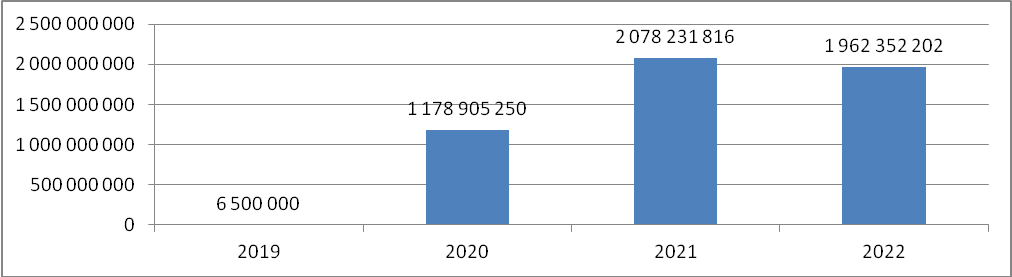           Выручка от реализации жилой недвижимости ЖК Видинеевский в 2022 году  сохранилась на уровне 2021 г. и  составила 1 962,4  млн. руб., варьирование выручки по годам обусловлено цикличностью строительства/сдачи жилой недвижимости а также сложной геополитической обстановкой в стране. В этих непростых макроэкономических условиях 2022 года  АО «Салаватстекло» смогло обеспечить устойчивость бизнеса и показать достойный финансовый результат. 1.4. Основные финансовые показатели эмитентаВ связи с тем, что ценные бумаги Эмитента не допущены к организованным торгам, на основании Положения Банка России от 27.03.2020 №714-П «О раскрытии информации эмитентами эмиссионных ценных бумаг» настоящая информация в отчет эмитента эмиссионных ценных бумаг не включается.
1.5. Сведения об основных поставщиках, имеющих для эмитента существенное значение     Указываются сведения об основных поставщиках эмитента, объем и (или) доля поставок которых на дату окончания соответствующего отчетного периода в объеме поставок сырья и товаров (работ, услуг) имеет существенное значение, а также об иных поставщиках, поставки которых, по мнению эмитента, имеют для эмитента существенное значение в силу иных причин, факторов или обстоятельств.      По каждому из основных поставщиков эмитента (группы эмитента) указываются следующие сведения:- ООО Торговый дом «Башкирская химия» (ООО ТД "Башхим"), ИНН 0268069694, ОГРН 114028001105, Республика Башкортостан, город Стерлитамак, улица Техническая, дом 32, корпус 4133, офис 16;     - краткое описание поставляемого товара: кальцинированная сода (карбонат натрия Na2CO3), в безводном состоянии представляющая собой бесцветный кристаллический порошок, в России выпускается посредством аммиачно-содового процесса (метода Сольве), а также в ходе комплексной переработки нефелинов. Сода кальцинированная используется в стекольной, химической, алюминиевой промышленности, черной и цветной металлургии, мыловаренной, жировой, пищевой, текстильной, бумажной, нефтяной и других отраслях промышленности, химводоочистке, производстве пластмасс и синтетических смол, при обработке золотоносных и урановых руд, для производства моющих средств и в быту.  - для АО «Салаватстекло» кальцинированная сода поставляется с долей 12% в объеме поставок сырьевых материалов, для АО «Саратовстройстекло» - 15%.- сведения о том, является ли основной поставщик организацией, подконтрольной членам органов управления эмитента и (или) лицу, контролирующему эмитента: нет.1.6. Сведения об основных дебиторах, имеющих для эмитента существенное значение         Указываются сведения об основных дебиторах эмитента, доля задолженности которых в объеме дебиторской задолженности на дату окончания соответствующего отчетного периода имеет для эмитента существенное значение, а также об иных дебиторах, которые, по мнению эмитента, имеют для эмитента существенное значение в силу иных причин, факторов или обстоятельств. В случае если эмитентом составляется и раскрывается консолидированная финансовая отчетность, сведения приводятся об основных дебиторах эмитента, являющихся лицами, не входящими в группу эмитента (далее - внешнегрупповые дебиторы), с отдельным указанием объема и (или) доли дебиторской задолженности, приходящейся на дебиторов, входящих в группу эмитента, и на внешнегрупповых дебиторов.                       Торговая и прочая дебиторская задолженность (млн.руб.)          По каждому из основных дебиторов эмитента (группы эмитента) (объем и (или) доля поставок которых в объеме поставок сырья и товаров (работ, услуг) имеет существенное значение, а также об иных поставщиках, поставки которых, по мнению эмитента, имеют для эмитента (группы эмитента) существенное значение в силу иных причин, факторов или обстоятельств. указываются следующие сведения:Полное фирменное наименование: Общество с ограниченной ответственностью «Салаватстекло Каспий»Сокращенное фирменное наименование: ООО «Салаватстекло Каспий»ИНН: 0552006851, ОГРН: 1210500005616Место нахождения: Республика Дагестан, район  Кумторкалинский, cело Коркмаскала, улица Ленина, дом 13Сумма дебиторской задолженности: 779 млн.руб.- доля основного дебитора в объеме дебиторской задолженности, а если эмитентом составляется и раскрывается консолидированная финансовая отчетность, - доля внешнегруппового дебитора в объеме дебиторской задолженности, приходящейся на внешнегрупповых дебиторов: 65 %- размер и условия (процентная ставка, размер неустойки) просроченной дебиторской задолженности:  - - сведения о том, является ли основной дебитор организацией, подконтрольной членам органов управления эмитента и (или) лицу, контролирующему эмитента нет.          Группа не имеет дебиторской задолженности, переданной в залог или в качестве иного обеспечения.           Политика управления кредитным риском предусматривает активные меры в отношении задолженности покупателей и заказчиков, которые сосредоточены на проведении регулярной оценки возмещаемости задолженности и выполнении процедур контроля. Задачей управления задолженностью покупателей и заказчиков является обеспечение роста и прибыльности Группы посредством оптимизации использования активов при сохранении риска на приемлемом уровне.          Хотя погашение дебиторской задолженности подвержено влиянию экономических факторов, руководство считает, что у Группы не возникает существенного риска убытков сверх уже сформированного резерва под обесценение дебиторской задолженности.          Группа осуществляет мониторинг существующей задолженности на регулярной основе и предпринимает меры по сбору задолженности и уменьшению убытков. Группа контролирует результаты анализа устаревания дебиторской задолженности покупателей и заказчиков и отслеживает просроченную задолженность.          1.7. Сведения об обязательствах эмитента          1.7.1. Сведения об основных кредиторах эмитента          Указываются сведения об основных кредиторах эмитента, доля задолженности которым в объеме кредиторской задолженности эмитента (включая торговую кредиторскую задолженность, прочую кредиторскую задолженность, кредиты и займы (краткосрочные, долгосрочные) на дату окончания соответствующего отчетного периода имеет существенное значение, а также об иных кредиторах, которые, по мнению эмитента, имеют для эмитента существенное значение в силу иных причин, факторов или обстоятельств. В случае если эмитентом составляется и раскрывается консолидированная финансовая отчетность, сведения приводятся об основных кредиторах эмитента, являющихся лицами, не входящими в группу эмитента (далее - внешнегрупповые кредиторы), с отдельным указанием объема и (или) доли кредиторской задолженности, приходящейся на кредиторов, входящих в группу эмитента, и на внешнегрупповых кредиторов.                                                            Кредиты и займы (млн.руб)        Кредиты, полученные от финансовых институтов, были обеспечены залогом под основное средство на сумму 226 млн. руб.          Кредиты, полученные от финансовых институтов, были обеспечены поручительствами предприятий Группы на сумму 1 027 млн. руб.           По каждому из основных кредиторов, имеющих для эмитента (группы эмитента) существенное значение, указываются следующие сведения:Полное фирменное наименование: Общество с ограниченной ответственностью «Компания « РИА»»Сокращенное фирменное наименование: ООО «Компания РИА»ИНН: 0274062739, ОГРН: 1020202556384Место нахождения: 450077 Россия, Республика Башкортостан, г.Уфа, Кирова 31 оф. 1.Сумма кредиторской задолженности : 2 713 млн.руб.Доля основного кредитора в объеме кредиторской задолженности, а если эмитентом составляется и раскрывается консолидированная финансовая отчетность, - доля внешнегруппового кредитора в объеме кредиторской задолженности, приходящейся на внешнегрупповых кредиторов, %:  77,5Размер  и условия (процентная  ставка, размер неустойки) просроченной кредиторскойзадолженности: отсутствует.Дата заключения кредитного договора (договора займа) (в случае если кредиторская задолженность возникла в связи  с заключением кредитного договора (договора займа):Кредиторская  задолженность возникла в связи с заключением договоров  займа  № 16/07-2019 от 16.07.2019 г., 01/04-2020 от 23.04.2020 г., 07/09-2020 г. от 02.09.2020 г., №26/07-22 от 26.07.22г.Дата прекращения кредитного договора (договора займа), в том числе в связи с его исполнением (в случае если кредиторская задолженность возникла в связи с заключением кредитного договора (договора займа))  31.07.2023 г. , 31.07.2023 г.,  31.12.2023 г. , 31.07.2024г. соответственно.Сведения о том, является ли основной кредитор организацией, подконтрольной членам органовуправления эмитента и (или) лицу, контролирующему эмитента:кредитор является контролирующим лицом эмитента.Полное фирменное наименование: Федеральное государственное автономное учреждение "Российский фонд технологического развития"Сокращенное фирменное наименование: Фонд развития промышленностиИНН: 7710172832, ОГРН: 1037700080615Место нахождения: 105062, г. Москва, Лялин переулок, д.6, стр.1Сумма кредиторской задолженности: 761 млн.руб. Доля основного кредитора в объеме кредиторской задолженности, а если эмитентом составляется и раскрывается консолидированная финансовая отчетность, - доля внешнегруппового кредитора в объеме кредиторской задолженности, приходящейся на внешнегрупповых кредиторов, %: 22,5Размер  и условия (процентная  ставка, размер неустойки) просроченной кредиторскойзадолженности: отсутствует Дата заключения кредитного договора (договора займа): договоры  от 24.04.2019г. и 22.10.2020г.Дата прекращения кредитного договора (договора займа), в том числе в связи с его исполнением (в случае если кредиторская задолженность возникла в связи с заключением кредитного договора  (договора займа)): до 24.04.2024г. и до 22.10.2025г. соответственно.Сведения о том, является ли основной кредитор организацией, подконтрольной членам органовуправления эмитента и (или) лицу, контролирующему эмитента:    не является. Кредиты (займы), полученные от финансового института - Фонда развития промышленности, были обеспечены залогом под основное средство на сумму 226 млн. руб. 1.7.2. Сведения об обязательствах эмитента из предоставленного обеспеченияУказанных обязательств нет.1.7.3. Сведения о прочих существенных обязательствах эмитентаУказанных обязательств нет.Сведения о перспективах развития эмитента          В сложившихся условиях наиболее оправданными при планировании сбытовой стратегии на 2022 г. Эмитента и его группы представляются следующие ориентиры.        АО «Салаватстекло» – это современное предприятие, максимально эффективно использующее инновации и передовые разработки для производства архитектурного стекла. Производственный цикл построен на основе новейшего высокотехнологичного европейского оборудования по нанесению нанопокрытий. Запатентованные технологии позволяют создавать архитектурные стекла любой палитры цветов с солнцезащитными и тепло-сберегающими свойствами.         Для улучшения качества выпускаемой продукции, совершенствования процессов и эффективного управления деятельностью в целом АО "Салаватстекло" разработало, применяет и совершенствует систему менеджмента предприятия, основанную на системах менеджмента качества, охраны здоровья, обеспечения безопасности труда и окружающей среды.              Приоритетными направлениями деятельности Общества (его группы) являются следующие направления: - расширение ассортимента выпускаемой линейки продукции за счет освоения выпуска новых видов стекол с энергоэффективными покрытиями (в частности, стекол с двойным слоем серебра; обратнокрашенного и цветного зеркала), новых видов архитектурных и интерьерных стекол (стекло с двойным слоем серебра, особопрозрачное стекло, новые цвета стекла с лакокрасочным покрытием),  что позволяет предоставлять рынкам во всех регионах присутствия компании самые инновационные продукты; - повышение качества производимой стеклопродукции; - оптимизация издержек, в том числе за счёт повышения эффективности железнодорожной логистики, использование транспортировки морским транспортом, уменьшения доли потерь по претензиям потребителей по стеклу листовому, отсутствия штрафов со стороны контролирующих органов. Развитие продаж стекла бестарно; - расширение рынка сбыта производимой продукции;- АО «Салаватстекло» признаёт свою важную роль в создании безопасных рабочих мест.  Одной из приоритетных задач компании,  является снижение показателя производственного травматизма и обеспечение достойных условий труда сотрудникам;- с целью сохранения конкурентоспособности уделяется большое внимание техническому развитию предприятия. Общество постоянно проводит мероприятия по модернизации и реконструкции действующего оборудования.         Также одним из важных приоритетных направлений развития компаний — экологичность производства. 1.9. Сведения о рисках, связанных с деятельностью эмитентаВ связи с тем, что ценные бумаги Эмитента не допущены к организованным торгам, на основании Положения Банка России от 27.03.2020 №714-П «О раскрытии информации эмитентами эмиссионных ценных бумаг» настоящая информация в отчет эмитента эмиссионных ценных бумаг не включается (примечание к разделу 1).Раздел 2. Сведения о лицах, входящих в состав органов управления
эмитента, сведения об организации в эмитенте управления рисками,
контроля за финансово-хозяйственной деятельностью и внутреннего
контроля, внутреннего аудита, а также сведения о работниках эмитента
2.1. Информация о лицах, входящих в состав органов управления эмитента        Сведения, предусмотренные настоящим пунктом, указываются по каждому из органов управления эмитента (за исключением общего собрания акционеров (участников, членов) эмитента).         Органом управления эмитента в период между общими собраниями акционеров является Совет директоров Общества, который осуществляет общее руководство деятельностью.          Совет директоров осуществляет общее руководство, за исключением решения вопросов, отнесенных Уставом к компетенции общего собрания акционеров, Генерального директора и Правления Общества. Основной задачей Совета директоров является выработка стратегической и общей экономической политики акционерного общества с целью увеличения доходов, прибыльности, удовлетворения общественных потребностей в продукции, работах и услугах АО «Салаватстекло».	 Совет директоров руководствуется в своей деятельности действующим законодательством Российской Федерации, Уставом АО «Салаватстекло», иными внутренними нормативными актами, решениями общих собраний акционеров. Количественный состав Совета директоров составляет 7 (семь) человек. Состав Совета директоров АО «Салаватстекло»Султанов Радик Ирекович  (председатель)   Год рождения: 1965   Образование: высшее- доля участия лица в уставном капитале эмитента – 0,0011%- доля принадлежащих такому лицу обыкновенных акций эмитента – 0,0011%- доля участия лица в уставном капитале подконтрольных эмитенту организаций, имеющих для него существенное значение, а для тех подконтрольных эмитенту организаций, которые являются акционерными обществами, - также доля принадлежащих такому лицу обыкновенных акций подконтрольных эмитенту акционерных обществ, имеющих для эмитента существенное значение: нет.- сведения о совершении лицом в отчетном периоде сделки по приобретению или отчуждению акций эмитента с указанием по каждой сделке даты ее совершения, содержания сделки, категорий (типов) и количества акций, являвшихся предметом сделки:  договоры купли-продажи обыкновенный акций – от 01.03.22г. приобретение 15,8 шт., 01.12.22г. приобретение 41шт, всего приобретено в 2022г. 56,8акций. - характер родственных связей (супруги, родители, дети, усыновители, усыновленные, родные братья и сестры, дедушки, бабушки, внуки) с лицами, входящими в состав органов управления эмитента и (или) органов контроля за финансово-хозяйственной деятельностью эмитента, указанных в пункте 2.3 настоящего раздела: отец Султанова Артура Радиковича (член совета директоров);- сведения о привлечении к административной ответственности за правонарушения в области финансов, налогов и сборов, страхования, рынка ценных бумаг или к уголовной ответственности (о наличии судимости) за преступления в сфере экономики и (или) за преступления против государственной власти:  не привлекался;- сведения о занятии лицом должностей в органах управления коммерческих организаций в период, когда в отношении указанных организаций было возбуждено дело о банкротстве и (или) введена одна из процедур банкротства, предусмотренных статьей 27 Федерального закона "О несостоятельности (банкротстве)" : не занимает.  - сведения об участии (член комитета, председатель комитета) в работе комитетов совета директоров (наблюдательного совета) с указанием названия комитета (комитетов): не участвует в работе комитетов совета директоров.      2) Агуреев Сергей Алексеевич   Год рождения: 1968   Образование: высшее- доля участия лица в уставном капитале эмитента – нет;- доля принадлежащих такому лицу обыкновенных акций эмитента – нет;- доля участия лица в уставном капитале подконтрольных эмитенту организаций, имеющих для него существенное значение, а для тех подконтрольных эмитенту организаций, которые являются акционерными обществами, - также доля принадлежащих такому лицу обыкновенных акций подконтрольных эмитенту акционерных обществ, имеющих для эмитента существенное значение: нет;- сведения о совершении лицом в отчетном периоде сделки по приобретению или отчуждению акций эмитента с указанием по каждой сделке даты ее совершения, содержания сделки, категорий (типов) и количества акций, являвшихся предметом сделки:  сделки отсутствуют;- характер родственных связей (супруги, родители, дети, усыновители, усыновленные, родные братья и сестры, дедушки, бабушки, внуки) с лицами, входящими в состав органов управления эмитента и (или) органов контроля за финансово-хозяйственной деятельностью эмитента, указанных в пункте 2.3 настоящего раздела: родственных связей нет;- сведения о привлечении к административной ответственности за правонарушения в области финансов, налогов и сборов, страхования, рынка ценных бумаг или к уголовной ответственности (о наличии судимости) за преступления в сфере экономики и (или) за преступления против государственной власти:  не привлекался;- сведения о занятии лицом должностей в органах управления коммерческих организаций в период, когда в отношении указанных организаций было возбуждено дело о банкротстве и (или) введена одна из процедур банкротства, предусмотренных статьей 27 Федерального закона "О несостоятельности (банкротстве)" : не занимает.  - сведения об участии (член комитета, председатель комитета) в работе комитетов совета директоров (наблюдательного совета) с указанием названия комитета (комитетов): не участвует в работе комитетов совета директоров.3) Гумеров Фаниль Наильевич    Год рождения: 1961    Образование: высшее- доля участия лица в уставном капитале эмитента – 1.639%;- доля принадлежащих такому лицу обыкновенных акций эмитента – 1.639%;- доля участия лица в уставном капитале подконтрольных эмитенту организаций, имеющих для него существенное значение, а для тех подконтрольных эмитенту организаций, которые являются акционерными обществами, - также доля принадлежащих такому лицу обыкновенных акций подконтрольных эмитенту акционерных обществ, имеющих для эмитента существенное значение: нет;- сведения о совершении лицом в отчетном периоде сделки по приобретению или отчуждению акций эмитента с указанием по каждой сделке даты ее совершения, содержания сделки, категорий (типов) и количества акций, являвшихся предметом сделки:  сделки отсутствуют;- характер родственных связей (супруги, родители, дети, усыновители, усыновленные, родные братья и сестры, дедушки, бабушки, внуки) с лицами, входящими в состав органов управления эмитента и (или) органов контроля за финансово-хозяйственной деятельностью эмитента, указанных в пункте 2.3 настоящего раздела: родственных связей нет;- сведения о привлечении к административной ответственности за правонарушения в области финансов, налогов и сборов, страхования, рынка ценных бумаг или к уголовной ответственности (о наличии судимости) за преступления в сфере экономики и (или) за преступления против государственной власти:  не привлекался;- сведения о занятии лицом должностей в органах управления коммерческих организаций в период, когда в отношении указанных организаций было возбуждено дело о банкротстве и (или) введена одна из процедур банкротства, предусмотренных статьей 27 Федерального закона "О несостоятельности (банкротстве)" : не занимает.  - сведения об участии (член комитета, председатель комитета) в работе комитетов совета директоров (наблюдательного совета) с указанием названия комитета (комитетов): не участвует в работе комитетов совета директоров.      4) Амиров Руслан РафаиловичГод рождения: 1971Образование: высшее- доля участия лица в уставном капитале эмитента – нет;- доля принадлежащих такому лицу обыкновенных акций эмитента – нет;- доля участия лица в уставном капитале подконтрольных эмитенту организаций, имеющих для него существенное значение, а для тех подконтрольных эмитенту организаций, которые являются акционерными обществами, - также доля принадлежащих такому лицу обыкновенных акций подконтрольных эмитенту акционерных обществ, имеющих для эмитента существенное значение: нет;- сведения о совершении лицом в отчетном периоде сделки по приобретению или отчуждению акций эмитента с указанием по каждой сделке даты ее совершения, содержания сделки, категорий (типов) и количества акций, являвшихся предметом сделки:  сделки отсутствуют;- характер родственных связей (супруги, родители, дети, усыновители, усыновленные, родные братья и сестры, дедушки, бабушки, внуки) с лицами, входящими в состав органов управления эмитента и (или) органов контроля за финансово-хозяйственной деятельностью эмитента, указанных в пункте 2.3 настоящего раздела: родственных связей нет;- сведения о привлечении к административной ответственности за правонарушения в области финансов, налогов и сборов, страхования, рынка ценных бумаг или к уголовной ответственности (о наличии судимости) за преступления в сфере экономики и (или) за преступления против государственной власти:  не привлекался;- сведения о занятии лицом должностей в органах управления коммерческих организаций в период, когда в отношении указанных организаций было возбуждено дело о банкротстве и (или) введена одна из процедур банкротства, предусмотренных статьей 27 Федерального закона "О несостоятельности (банкротстве)" : не занимает.  - сведения об участии (член комитета, председатель комитета) в работе комитетов совета директоров (наблюдательного совета) с указанием названия комитета (комитетов): не участвует в работе комитетов совета директоров.5) Капелев Владислав  ВладимировичГод рождения: 1974Образование: высшее- доля участия лица в уставном капитале эмитента – нет;- доля принадлежащих такому лицу обыкновенных акций эмитента – нет;- доля участия лица в уставном капитале подконтрольных эмитенту организаций, имеющих для него существенное значение, а для тех подконтрольных эмитенту организаций, которые являются акционерными обществами, - также доля принадлежащих такому лицу обыкновенных акций подконтрольных эмитенту акционерных обществ, имеющих для эмитента существенное значение: нет;- сведения о совершении лицом в отчетном периоде сделки по приобретению или отчуждению акций эмитента с указанием по каждой сделке даты ее совершения, содержания сделки, категорий (типов) и количества акций, являвшихся предметом сделки:  сделки отсутствуют;- характер родственных связей (супруги, родители, дети, усыновители, усыновленные, родные братья и сестры, дедушки, бабушки, внуки) с лицами, входящими в состав органов управления эмитента и (или) органов контроля за финансово-хозяйственной деятельностью эмитента, указанных в пункте 2.3 настоящего раздела: родственных связей нет;- сведения о привлечении к административной ответственности за правонарушения в области финансов, налогов и сборов, страхования, рынка ценных бумаг или к уголовной ответственности (о наличии судимости) за преступления в сфере экономики и (или) за преступления против государственной власти:  не привлекался;- сведения о занятии лицом должностей в органах управления коммерческих организаций в период, когда в отношении указанных организаций было возбуждено дело о банкротстве и (или) введена одна из процедур банкротства, предусмотренных статьей 27 Федерального закона "О несостоятельности (банкротстве)" : не занимает.  - сведения об участии (член комитета, председатель комитета) в работе комитетов совета директоров (наблюдательного совета) с указанием названия комитета (комитетов): не участвует в работе комитетов совета директоров.     6) Скиртин Максим Юрьевич   Год рождения: 1984   Образование: высшее- доля участия лица в уставном капитале эмитента – нет;- доля принадлежащих такому лицу обыкновенных акций эмитента – нет;- доля участия лица в уставном капитале подконтрольных эмитенту организаций, имеющих для него существенное значение, а для тех подконтрольных эмитенту организаций, которые являются акционерными обществами, - также доля принадлежащих такому лицу обыкновенных акций подконтрольных эмитенту акционерных обществ, имеющих для эмитента существенное значение: нет;- сведения о совершении лицом в отчетном периоде сделки по приобретению или отчуждению акций эмитента с указанием по каждой сделке даты ее совершения, содержания сделки, категорий (типов) и количества акций, являвшихся предметом сделки:  сделки отсутствуют;- характер родственных связей (супруги, родители, дети, усыновители, усыновленные, родные братья и сестры, дедушки, бабушки, внуки) с лицами, входящими в состав органов управления эмитента и (или) органов контроля за финансово-хозяйственной деятельностью эмитента, указанных в пункте 2.3 настоящего раздела: родственных связей нет;- сведения о привлечении к административной ответственности за правонарушения в области финансов, налогов и сборов, страхования, рынка ценных бумаг или к уголовной ответственности (о наличии судимости) за преступления в сфере экономики и (или) за преступления против государственной власти:  не привлекался;- сведения о занятии лицом должностей в органах управления коммерческих организаций в период, когда в отношении указанных организаций было возбуждено дело о банкротстве и (или) введена одна из процедур банкротства, предусмотренных статьей 27 Федерального закона "О несостоятельности (банкротстве)" : не занимает.  - сведения об участии (член комитета, председатель комитета) в работе комитетов совета директоров (наблюдательного совета) с указанием названия комитета (комитетов): не участвует в работе комитетов совета директоров.7) Султанов Артур Радикович    Год рождения: 1996 Образование: высшее - доля участия лица в уставном капитале эмитента – нет;- доля принадлежащих такому лицу обыкновенных акций эмитента – нет;- доля участия лица в уставном капитале подконтрольных эмитенту организаций, имеющих для него существенное значение, а для тех подконтрольных эмитенту организаций, которые являются акционерными обществами, - также доля принадлежащих такому лицу обыкновенных акций подконтрольных эмитенту акционерных обществ, имеющих для эмитента существенное значение: нет;- сведения о совершении лицом в отчетном периоде сделки по приобретению или отчуждению акций эмитента с указанием по каждой сделке даты ее совершения, содержания сделки, категорий (типов) и количества акций, являвшихся предметом сделки:  сделки отсутствуют;- характер родственных связей (супруги, родители, дети, усыновители, усыновленные, родные братья и сестры, дедушки, бабушки, внуки) с лицами, входящими в состав органов управления эмитента и (или) органов контроля за финансово-хозяйственной деятельностью эмитента, указанных в пункте 2.3 настоящего раздела: отец Султанов Радик Ирекович (председатель совета директоров АО «Салаватстекло»);- сведения о привлечении к административной ответственности за правонарушения в области финансов, налогов и сборов, страхования, рынка ценных бумаг или к уголовной ответственности (о наличии судимости) за преступления в сфере экономики и (или) за преступления против государственной власти:  не привлекался;- сведения о занятии лицом должностей в органах управления коммерческих организаций в период, когда в отношении указанных организаций было возбуждено дело о банкротстве и (или) введена одна из процедур банкротства, предусмотренных статьей 27 Федерального закона "О несостоятельности (банкротстве)" : не занимает.  - сведения об участии (член комитета, председатель комитета) в работе комитетов совета директоров (наблюдательного совета) с указанием названия комитета (комитетов): не участвует в работе комитетов совета директоров.               CОСТАВ  ИСПОЛНИТЕЛЬНЫХ ОРГАНОВРуководство текущей деятельностью эмитента, исполнение решений, принимаемых общим собранием акционеров и Советом директоров, осуществляют единоличный исполнительный орган в лице Генерального директора  и коллегиальный исполнительный орган - Правление. Генеральный директор одновременно осуществляет и функции председателя Правления Общества. Генеральный директор а может быть избран в Совет директоров Общества. Исполнительные органы подотчетны Совету директоров и общему собранию акционеров АО «Салаватстекло».Права и обязанности Генерального директора и Правления определяются Федеральным законом «Об акционерных обществах», правовыми актами Российской Федерации, Уставом общества, Положением о Генеральном директоре Общества, Положением о Правлении Общества, утверждаемыми Общим собранием акционеров Общества и Договором, заключаемым каждым из них с Обществом.Правление Общества формируется Советом директоров Общества сроком до 5 лет. Количественный и персональный состав Правления Общества утверждается Советом директоров Общества по предложению Генерального директора.Генеральный директор избирается Советом директоров Общества сроком на 5 лет.Коллегиальный исполнительный орган – ПравлениеАгуреев Сергей Алексеевич  (председатель Правления)Год рождения: 1968Образование: высшее- доля участия лица в уставном капитале эмитента – нет;- доля принадлежащих такому лицу обыкновенных акций эмитента – нет;- доля участия лица в уставном капитале подконтрольных эмитенту организаций, имеющих для него существенное значение, а для тех подконтрольных эмитенту организаций, которые являются акционерными обществами, - также доля принадлежащих такому лицу обыкновенных акций подконтрольных эмитенту акционерных обществ, имеющих для эмитента существенное значение: нет;- сведения о совершении лицом в отчетном периоде сделки по приобретению или отчуждению акций эмитента с указанием по каждой сделке даты ее совершения, содержания сделки, категорий (типов) и количества акций, являвшихся предметом сделки:  сделки отсутствуют;- характер родственных связей (супруги, родители, дети, усыновители, усыновленные, родные братья и сестры, дедушки, бабушки, внуки) с лицами, входящими в состав органов управления эмитента и (или) органов контроля за финансово-хозяйственной деятельностью эмитента, указанных в пункте 2.3 настоящего раздела: родственных связей нет;- сведения о привлечении к административной ответственности за правонарушения в области финансов, налогов и сборов, страхования, рынка ценных бумаг или к уголовной ответственности (о наличии судимости) за преступления в сфере экономики и (или) за преступления против государственной власти:  не привлекался;- сведения о занятии лицом должностей в органах управления коммерческих организаций в период, когда в отношении указанных организаций было возбуждено дело о банкротстве и (или) введена одна из процедур банкротства, предусмотренных статьей 27 Федерального закона "О несостоятельности (банкротстве)" : не занимает.  - сведения об участии (член комитета, председатель комитета) в работе комитетов совета директоров (наблюдательного совета) с указанием названия комитета (комитетов): не участвует в работе комитетов совета директоров.Смирнова Светлана НиколаевнаГод рождения: 1971Образование: высшее- доля участия лица в уставном капитале эмитента – 0,002%;- доля принадлежащих такому лицу обыкновенных акций эмитента – 0,002%;- доля участия лица в уставном капитале подконтрольных эмитенту организаций, имеющих для него существенное значение, а для тех подконтрольных эмитенту организаций, которые являются акционерными обществами, - также доля принадлежащих такому лицу обыкновенных акций подконтрольных эмитенту акционерных обществ, имеющих для эмитента существенное значение: нет;- сведения о совершении лицом в отчетном периоде сделки по приобретению или отчуждению акций эмитента с указанием по каждой сделке даты ее совершения, содержания сделки, категорий (типов) и количества акций, являвшихся предметом сделки:  сделки отсутствуют;- характер родственных связей (супруги, родители, дети, усыновители, усыновленные, родные братья и сестры, дедушки, бабушки, внуки) с лицами, входящими в состав органов управления эмитента и (или) органов контроля за финансово-хозяйственной деятельностью эмитента, указанных в пункте 2.3 настоящего раздела: родственных связей нет;- сведения о привлечении к административной ответственности за правонарушения в области финансов, налогов и сборов, страхования, рынка ценных бумаг или к уголовной ответственности (о наличии судимости) за преступления в сфере экономики и (или) за преступления против государственной власти:  не привлекался;- сведения о занятии лицом должностей в органах управления коммерческих организаций в период, когда в отношении указанных организаций было возбуждено дело о банкротстве и (или) введена одна из процедур банкротства, предусмотренных статьей 27 Федерального закона "О несостоятельности (банкротстве)" : не занимает.  - сведения об участии (член комитета, председатель комитета) в работе комитетов совета директоров (наблюдательного совета) с указанием названия комитета (комитетов): не участвует в работе комитетов совета директоров.Донстер Артур ВладиславовичГод рождения: 1967Образование: высшее- доля участия лица в уставном капитале эмитента – 0,00004%;- доля принадлежащих такому лицу обыкновенных акций эмитента – 0,00004%;- доля участия лица в уставном капитале подконтрольных эмитенту организаций, имеющих для него существенное значение, а для тех подконтрольных эмитенту организаций, которые являются акционерными обществами, - также доля принадлежащих такому лицу обыкновенных акций подконтрольных эмитенту акционерных обществ, имеющих для эмитента существенное значение: нет;- сведения о совершении лицом в отчетном периоде сделки по приобретению или отчуждению акций эмитента с указанием по каждой сделке даты ее совершения, содержания сделки, категорий (типов) и количества акций, являвшихся предметом сделки:  сделки отсутствуют;- характер родственных связей (супруги, родители, дети, усыновители, усыновленные, родные братья и сестры, дедушки, бабушки, внуки) с лицами, входящими в состав органов управления эмитента и (или) органов контроля за финансово-хозяйственной деятельностью эмитента, указанных в пункте 2.3 настоящего раздела: родственных связей нет;- сведения о привлечении к административной ответственности за правонарушения в области финансов, налогов и сборов, страхования, рынка ценных бумаг или к уголовной ответственности (о наличии судимости) за преступления в сфере экономики и (или) за преступления против государственной власти:  не привлекался;- сведения о занятии лицом должностей в органах управления коммерческих организаций в период, когда в отношении указанных организаций было возбуждено дело о банкротстве и (или) введена одна из процедур банкротства, предусмотренных статьей 27 Федерального закона "О несостоятельности (банкротстве)" : не занимает.  - сведения об участии (член комитета, председатель комитета) в работе комитетов совета директоров (наблюдательного совета) с указанием названия комитета (комитетов): не участвует в работе комитетов совета директоров.4) Литвин Владимир ИвановичГод рождения: 1966Образование:  высшее- доля участия лица в уставном капитале эмитента – 0,0015%;- доля принадлежащих такому лицу обыкновенных акций эмитента – 0,0015%;- доля участия лица в уставном капитале подконтрольных эмитенту организаций, имеющих для него существенное значение, а для тех подконтрольных эмитенту организаций, которые являются акционерными обществами, - также доля принадлежащих такому лицу обыкновенных акций подконтрольных эмитенту акционерных обществ, имеющих для эмитента существенное значение: нет;- сведения о совершении лицом в отчетном периоде сделки по приобретению или отчуждению акций эмитента с указанием по каждой сделке даты ее совершения, содержания сделки, категорий (типов) и количества акций, являвшихся предметом сделки:  сделки отсутствуют;- характер родственных связей (супруги, родители, дети, усыновители, усыновленные, родные братья и сестры, дедушки, бабушки, внуки) с лицами, входящими в состав органов управления эмитента и (или) органов контроля за финансово-хозяйственной деятельностью эмитента, указанных в пункте 2.3 настоящего раздела: родственных связей нет;- сведения о привлечении к административной ответственности за правонарушения в области финансов, налогов и сборов, страхования, рынка ценных бумаг или к уголовной ответственности (о наличии судимости) за преступления в сфере экономики и (или) за преступления против государственной власти:  не привлекался;- сведения о занятии лицом должностей в органах управления коммерческих организаций в период, когда в отношении указанных организаций было возбуждено дело о банкротстве и (или) введена одна из процедур банкротства, предусмотренных статьей 27 Федерального закона "О несостоятельности (банкротстве)" : не занимает.  - сведения об участии (член комитета, председатель комитета) в работе комитетов совета директоров (наблюдательного совета) с указанием названия комитета (комитетов): не участвует в работе комитетов совета директоров.5) Суюрова Марина АлександровнаГод рождения: 1979Образование: высшее- доля участия лица в уставном капитале эмитента – нет;- доля принадлежащих такому лицу обыкновенных акций эмитента – нет;- доля участия лица в уставном капитале подконтрольных эмитенту организаций, имеющих для него существенное значение, а для тех подконтрольных эмитенту организаций, которые являются акционерными обществами, - также доля принадлежащих такому лицу обыкновенных акций подконтрольных эмитенту акционерных обществ, имеющих для эмитента существенное значение: нет;- сведения о совершении лицом в отчетном периоде сделки по приобретению или отчуждению акций эмитента с указанием по каждой сделке даты ее совершения, содержания сделки, категорий (типов) и количества акций, являвшихся предметом сделки:  сделки отсутствуют;- характер родственных связей (супруги, родители, дети, усыновители, усыновленные, родные братья и сестры, дедушки, бабушки, внуки) с лицами, входящими в состав органов управления эмитента и (или) органов контроля за финансово-хозяйственной деятельностью эмитента, указанных в пункте 2.3 настоящего раздела: родственных связей нет;- сведения о привлечении к административной ответственности за правонарушения в области финансов, налогов и сборов, страхования, рынка ценных бумаг или к уголовной ответственности (о наличии судимости) за преступления в сфере экономики и (или) за преступления против государственной власти:  не привлекался;- сведения о занятии лицом должностей в органах управления коммерческих организаций в период, когда в отношении указанных организаций было возбуждено дело о банкротстве и (или) введена одна из процедур банкротства, предусмотренных статьей 27 Федерального закона "О несостоятельности (банкротстве)" : не занимает.  - сведения об участии (член комитета, председатель комитета) в работе комитетов совета директоров (наблюдательного совета) с указанием названия комитета (комитетов): не участвует в работе комитетов совета директоров.Единоличный исполнительный орган общества – генеральный  директор  Агуреев Сергей Алексеевич  Год рождения: 1968  Образование: высшее- доля участия лица в уставном капитале эмитента – нет;- доля принадлежащих такому лицу обыкновенных акций эмитента – нет;- доля участия лица в уставном капитале подконтрольных эмитенту организаций, имеющих для него существенное значение, а для тех подконтрольных эмитенту организаций, которые являются акционерными обществами, - также доля принадлежащих такому лицу обыкновенных акций подконтрольных эмитенту акционерных обществ, имеющих для эмитента существенное значение: нет;- сведения о совершении лицом в отчетном периоде сделки по приобретению или отчуждению акций эмитента с указанием по каждой сделке даты ее совершения, содержания сделки, категорий (типов) и количества акций, являвшихся предметом сделки:  сделки отсутствуют;- характер родственных связей (супруги, родители, дети, усыновители, усыновленные, родные братья и сестры, дедушки, бабушки, внуки) с лицами, входящими в состав органов управления эмитента и (или) органов контроля за финансово-хозяйственной деятельностью эмитента, указанных в пункте 2.3 настоящего раздела: родственных связей нет;- сведения о привлечении к административной ответственности за правонарушения в области финансов, налогов и сборов, страхования, рынка ценных бумаг или к уголовной ответственности (о наличии судимости) за преступления в сфере экономики и (или) за преступления против государственной власти:  не привлекался;- сведения о занятии лицом должностей в органах управления коммерческих организаций в период, когда в отношении указанных организаций было возбуждено дело о банкротстве и (или) введена одна из процедур банкротства, предусмотренных статьей 27 Федерального закона "О несостоятельности (банкротстве)" : не занимает.  - сведения об участии (член комитета, председатель комитета) в работе комитетов совета директоров (наблюдательного совета) с указанием названия комитета (комитетов): не участвует в работе комитетов совета директоров.
2.2. Сведения о политике в области вознаграждения и (или) компенсации  расходов, а также о размере вознаграждения и (или) компенсации расходов по каждому органу управления эмитента          Приводятся основные положения политики в области вознаграждения и (или) компенсации расходов членов органов управления эмитента.          По каждому из органов управления эмитента (за исключением физического лица, занимающего должность (осуществляющего функции) единоличного исполнительного органа эмитента, если только таким лицом не является управляющий) описываются с указанием размера все виды вознаграждения, включая заработную плату членов органов управления эмитента, являющихся (являвшихся) его работниками, в том числе работающих (работавших) по совместительству, премии, комиссионные, вознаграждения, отдельно выплачиваемые за участие в работе указанного органа управления, иные виды вознаграждения, которые были выплачены эмитентом в течение соответствующего отчетного периода, а также описываются с указанием размера расходы, связанные с исполнением функций членов органов управления эмитента, компенсированные эмитентом в течение соответствующего отчетного периода.       Дополнительно указываются сведения о принятых органами управления эмитента решениях и (или) существующих соглашениях относительно размера вознаграждения, подлежащего выплате, и (или) размера расходов, подлежащих компенсации.ВознагражденияСовет директоровЕдиница измерения: руб.Cведения о существующих соглашениях относительно таких выплат в текущем финансовом году:На годовом общем собрании акционеров 29.06.2022г. принято решение о выплате членам Совета директоров вознаграждения в общем размере  7 800 000руб. (протокол №1 от 29.06.2022г.).Вопрос о компенсации расходов органам управления не рассматривался на годовом общем собрании акционеров.
Коллегиальный исполнительный орган - ПравлениеЕдиница измерения: руб.Cведения о существующих соглашениях относительно таких выплат в текущем финансовом году:          Размер вознаграждения за работу в исполнительном коллегиальном органе установлен в Дополнительных соглашения к трудовым договорам.Ревизионная комиссияВознаграждение за участие в работе органа контроляЕдиница измерения: руб.Cведения о существующих соглашениях относительно таких выплат в текущем финансовом году:На годовом общем собрании акционеров 29.06.2022г. принято решение о выплате членам Ревизионной комиссии вознаграждения в общем размере  2 000 000руб. (протокол №1 от 29.06.2022г.).Вопрос о компенсации расходов органам управления не рассматривался на годовом общем собрании акционеров.
2.3. Сведения об организации в эмитенте управления рисками, контроля за финансово-хозяйственной деятельностью, внутреннего контроля и внутреннего аудита        В соответствии с Уставом АО «Салаватстекло» контроль за финансово-хозяйственной деятельностью Общества (внутренний аудит) осуществляется Ревизионной комиссией. Срок полномочий Ревизионной комиссии в количестве 5 человек - до следующего годового общего собрания акционеров. Члены Ревизионной комиссии избираются годовым общим собранием акционеров из числа акционеров или выдвинутых ими кандидатов, большинством голосов акционеров – владельцев голосующих акций Общества, принимающих участие в годовом общем собрании акционеров Общества. Деятельность Ревизионной комиссии регулируется действующим законодательством РФ и Уставом, а также Положением о Ревизионной комиссии, утверждаемым общим собранием акционеров.         Ревизионная комиссия:представляет в Совет директоров заключение по годовым отчету и балансу Общества (независимо от мнения Совета директоров комиссия представляет результаты проверок Общему собранию акционеров, кроме случая, когда проверка назначена Советом директоров);проводит документальные проверки финансово-хозяйственной деятельности Общества (сплошной проверкой или выборочно), его торговых, расчетных, валютных и других операций;проверяет ежегодный отчет органов управления Общества, выполнение установленных смет, нормативов и лимитов;проверяет своевременность и правильность платежей поставщикам продукции и услуг, платежей в бюджет, начисления и выплат дивидендов, погашения прочих обязательств;проверяет соблюдение Обществом и его органами управления государственных нормативных актов, а также решений общего собрания акционеров и Совета директоров;проверяет постановку и достоверность оперативного, бухгалтерского и статистического учета и отчетности;проверяет соблюдение правил ведения делопроизводства и хранения финансовой документации;проверяет выполнение предложений и мероприятий по результатам предыдущих ревизий и проверок.
2.4. Информация о лицах, ответственных в эмитенте за организацию и осуществление управления рисками, контроля за финансово-хозяйственной деятельностью и внутреннего контроля, внутреннего аудитаСОСТАВ РЕВИЗИОННОЙ КОМИССИИФИО: Щетинина Татьяна Ивановна  (председатель)Год рождения: 1958Образование: высшее- доля участия члена ревизионной комиссии в уставном капитале эмитента, являющегося коммерческой организацией, а для эмитентов, являющихся акционерными обществами, - также доли принадлежащих члену ревизионной комиссии обыкновенных акций эмитента и количества акций эмитента каждой категории (типа), которые могут быть приобретены членом ревизионной комиссии (ревизором) в результате конвертации принадлежащих ему ценных бумаг, конвертируемых в акции: нет;- доля участия члена ревизионной комиссии в уставном (складочном) капитале подконтрольных эмитенту организаций, имеющих для эмитента существенное значение, а для тех подконтрольных эмитенту организаций, которые имеют для него существенное значение и являются акционерными обществами, - также доли принадлежащих члену ревизионной комиссии обыкновенных акций подконтрольных эмитенту акционерных обществ, имеющих для эмитента существенное значение, и количества акций указанных акционерных обществ каждой категории (типа), которые могут быть приобретены членом ревизионной комиссии в результате конвертации принадлежащих ему ценных бумаг, конвертируемых в акции: нет;- характер родственных связей (супруги, родители, дети, усыновители, усыновленные, родные братья и сестры, дедушки, бабушки, внуки) между членом ревизионной комиссии и членами совета директоров, членами коллегиального исполнительного органа, лицом, занимающим должность (осуществляющим функции) единоличного исполнительного органа эмитента: связь отсутствует;- сведения о привлечении члена ревизионной комиссии к административной ответственности за правонарушения в области финансов, налогов и сборов, страхования, рынка ценных бумаг или к уголовной ответственности (о наличии судимости) за преступления в сфере экономики и (или) за преступления против государственной власти: к ответственности не привлекался;- сведения о занятии членом ревизионной комиссии должностей в органах управления коммерческих организаций в период, когда в отношении указанных организаций было возбуждено дело о банкротстве и (или) введена одна из процедур банкротства, предусмотренных статьей 27 Федерального закона "О несостоятельности (банкротстве)": такие должности не занимает.ФИО: Киршина Лиана РаифовнаГод рождения: 1968Образование: высшее- доля участия члена ревизионной комиссии в уставном капитале эмитента, являющегося коммерческой организацией, а для эмитентов, являющихся акционерными обществами, - также доли принадлежащих члену ревизионной комиссии обыкновенных акций эмитента и количества акций эмитента каждой категории (типа), которые могут быть приобретены членом ревизионной комиссии (ревизором) в результате конвертации принадлежащих ему ценных бумаг, конвертируемых в акции: нет;- доля участия члена ревизионной комиссии в уставном (складочном) капитале подконтрольных эмитенту организаций, имеющих для эмитента существенное значение, а для тех подконтрольных эмитенту организаций, которые имеют для него существенное значение и являются акционерными обществами, - также доли принадлежащих члену ревизионной комиссии обыкновенных акций подконтрольных эмитенту акционерных обществ, имеющих для эмитента существенное значение, и количества акций указанных акционерных обществ каждой категории (типа), которые могут быть приобретены членом ревизионной комиссии в результате конвертации принадлежащих ему ценных бумаг, конвертируемых в акции: нет;- характер родственных связей (супруги, родители, дети, усыновители, усыновленные, родные братья и сестры, дедушки, бабушки, внуки) между членом ревизионной комиссии и членами совета директоров, членами коллегиального исполнительного органа, лицом, занимающим должность (осуществляющим функции) единоличного исполнительного органа эмитента: связь отсутствует;- сведения о привлечении члена ревизионной комиссии к административной ответственности за правонарушения в области финансов, налогов и сборов, страхования, рынка ценных бумаг или к уголовной ответственности (о наличии судимости) за преступления в сфере экономики и (или) за преступления против государственной власти: к ответственности не привлекался;- сведения о занятии членом ревизионной комиссии должностей в органах управления коммерческих организаций в период, когда в отношении указанных организаций было возбуждено дело о банкротстве и (или) введена одна из процедур банкротства, предусмотренных статьей 27 Федерального закона "О несостоятельности (банкротстве)": такие должности не занимает. ФИО: Гарифуллина Налия НазыфовнаГод рождения: 1959Образование: высшее- доля участия члена ревизионной комиссии в уставном капитале эмитента, являющегося коммерческой организацией, а для эмитентов, являющихся акционерными обществами, - также доли принадлежащих члену ревизионной комиссии обыкновенных акций эмитента и количества акций эмитента каждой категории (типа), которые могут быть приобретены членом ревизионной комиссии (ревизором) в результате конвертации принадлежащих ему ценных бумаг, конвертируемых в акции: нет;- доля участия члена ревизионной комиссии в уставном (складочном) капитале подконтрольных эмитенту организаций, имеющих для эмитента существенное значение, а для тех подконтрольных эмитенту организаций, которые имеют для него существенное значение и являются акционерными обществами, - также доли принадлежащих члену ревизионной комиссии обыкновенных акций подконтрольных эмитенту акционерных обществ, имеющих для эмитента существенное значение, и количества акций указанных акционерных обществ каждой категории (типа), которые могут быть приобретены членом ревизионной комиссии в результате конвертации принадлежащих ему ценных бумаг, конвертируемых в акции: нет;- характер родственных связей (супруги, родители, дети, усыновители, усыновленные, родные братья и сестры, дедушки, бабушки, внуки) между членом ревизионной комиссии и членами совета директоров, членами коллегиального исполнительного органа, лицом, занимающим должность (осуществляющим функции) единоличного исполнительного органа эмитента: связь отсутствует;- сведения о привлечении члена ревизионной комиссии к административной ответственности за правонарушения в области финансов, налогов и сборов, страхования, рынка ценных бумаг или к уголовной ответственности (о наличии судимости) за преступления в сфере экономики и (или) за преступления против государственной власти: к ответственности не привлекался;- сведения о занятии членом ревизионной комиссии должностей в органах управления коммерческих организаций в период, когда в отношении указанных организаций было возбуждено дело о банкротстве и (или) введена одна из процедур банкротства, предусмотренных статьей 27 Федерального закона "О несостоятельности (банкротстве)": такие должности не занимает.ФИО: Гарипова Илюса ВазиховнаГод рождения: 1972Образование: высшее- доля участия члена ревизионной комиссии в уставном капитале эмитента, являющегося коммерческой организацией, а для эмитентов, являющихся акционерными обществами, - также доли принадлежащих члену ревизионной комиссии обыкновенных акций эмитента и количества акций эмитента каждой категории (типа), которые могут быть приобретены членом ревизионной комиссии (ревизором) в результате конвертации принадлежащих ему ценных бумаг, конвертируемых в акции: нет;- доля участия члена ревизионной комиссии в уставном (складочном) капитале подконтрольных эмитенту организаций, имеющих для эмитента существенное значение, а для тех подконтрольных эмитенту организаций, которые имеют для него существенное значение и являются акционерными обществами, - также доли принадлежащих члену ревизионной комиссии обыкновенных акций подконтрольных эмитенту акционерных обществ, имеющих для эмитента существенное значение, и количества акций указанных акционерных обществ каждой категории (типа), которые могут быть приобретены членом ревизионной комиссии в результате конвертации принадлежащих ему ценных бумаг, конвертируемых в акции: нет;- характер родственных связей (супруги, родители, дети, усыновители, усыновленные, родные братья и сестры, дедушки, бабушки, внуки) между членом ревизионной комиссии и членами совета директоров, членами коллегиального исполнительного органа, лицом, занимающим должность (осуществляющим функции) единоличного исполнительного органа эмитента: связь отсутствует;- сведения о привлечении члена ревизионной комиссии к административной ответственности за правонарушения в области финансов, налогов и сборов, страхования, рынка ценных бумаг или к уголовной ответственности (о наличии судимости) за преступления в сфере экономики и (или) за преступления против государственной власти: к ответственности не привлекался;- сведения о занятии членом ревизионной комиссии должностей в органах управления коммерческих организаций в период, когда в отношении указанных организаций было возбуждено дело о банкротстве и (или) введена одна из процедур банкротства, предусмотренных статьей 27 Федерального закона "О несостоятельности (банкротстве)": такие должности не занимает.ФИО: Гибадуллина Елена РамилевнаГод рождения: 1985Образование: высшее- доля участия члена ревизионной комиссии в уставном капитале эмитента, являющегося коммерческой организацией, а для эмитентов, являющихся акционерными обществами, - также доли принадлежащих члену ревизионной комиссии обыкновенных акций эмитента и количества акций эмитента каждой категории (типа), которые могут быть приобретены членом ревизионной комиссии (ревизором) в результате конвертации принадлежащих ему ценных бумаг, конвертируемых в акции: нет;- доля участия члена ревизионной комиссии в уставном (складочном) капитале подконтрольных эмитенту организаций, имеющих для эмитента существенное значение, а для тех подконтрольных эмитенту организаций, которые имеют для него существенное значение и являются акционерными обществами, - также доли принадлежащих члену ревизионной комиссии обыкновенных акций подконтрольных эмитенту акционерных обществ, имеющих для эмитента существенное значение, и количества акций указанных акционерных обществ каждой категории (типа), которые могут быть приобретены членом ревизионной комиссии в результате конвертации принадлежащих ему ценных бумаг, конвертируемых в акции: нет;- характер родственных связей (супруги, родители, дети, усыновители, усыновленные, родные братья и сестры, дедушки, бабушки, внуки) между членом ревизионной комиссии и членами совета директоров, членами коллегиального исполнительного органа, лицом, занимающим должность (осуществляющим функции) единоличного исполнительного органа эмитента: связь отсутствует;- сведения о привлечении члена ревизионной комиссии к административной ответственности за правонарушения в области финансов, налогов и сборов, страхования, рынка ценных бумаг или к уголовной ответственности (о наличии судимости) за преступления в сфере экономики и (или) за преступления против государственной власти: к ответственности не привлекался;- сведения о занятии членом ревизионной комиссии должностей в органах управления коммерческих организаций в период, когда в отношении указанных организаций было возбуждено дело о банкротстве и (или) введена одна из процедур банкротства, предусмотренных статьей 27 Федерального закона "О несостоятельности (банкротстве)": такие должности не занимает.2.5. Сведения о любых обязательствах эмитента перед работниками эмитента и работниками подконтрольных эмитенту организаций, касающихся возможности их участия в уставном капитале эмитента           В случае если имеют место любые соглашения или обязательства эмитента или подконтрольных эмитенту организаций, предусматривающие право участия работников эмитента и работников подконтрольных эмитенту организаций в его уставном капитале, указываются сведения о заключении таких соглашений или обязательств, их общий объем, а также совокупная доля участия в уставном капитале эмитента (совокупное количество обыкновенных акций эмитента - акционерного общества), которая может быть приобретена (которое может быть приобретено) по таким соглашениям или обязательствам работниками эмитента и работниками подконтрольных эмитенту организаций, или указывается на отсутствие таких соглашений или обязательств.такие соглашения или обязательства отсутствуют.Для эмитентов, являющихся акционерными обществами, дополнительно раскрываются сведения о предоставлении или возможности предоставления работникам эмитента и работникам подконтрольных эмитенту организаций опционов эмитента.       эмитент не выпускал опционов.   В период между отчетной датой и датой раскрытия консолидированной финансовой отчетности (финансовой отчетности), в составе указанной в данном пункте информации изменения не происходили.Раздел 3. Сведения об акционерах (участниках, членах) эмитента, а также о сделках эмитента, в совершении которых имелась заинтересованность, и крупных сделках эмитента
3.1. Сведения об общем количестве акционеров (участников, членов) эмитентаОбщее количество лиц с ненулевыми остатками на лицевых счетах, зарегистрированных в реестре акционеров эмитента на дату окончания последнего отчетного периода: 5586Общее количество номинальных держателей акций эмитента: 1Общее количество лиц, включенных в составленный последним список лиц, имевших (имеющих) право на участие в общем собрании акционеров эмитента (иной список лиц, составленный в целях осуществления (реализации) прав по акциям эмитента и для составления которого номинальные держатели акций эмитента представляли данные о лицах, в интересах которых они владели (владеют) акциями эмитента): 5597.Дата, на которую в таком списке указывались лица, имеющие право осуществлять права по  акциям эмитента: 06.06.2022г. Владельцы обыкновенных акций эмитента, которые подлежали включению в такой список: 5597.Информация о количестве акций, приобретенных и (или) выкупленных эмитентом, и (или)
поступивших в его распоряжение, на дату окончания отчетного периода, отдельно по каждой категории (типу) акций: указанных акций нет.Информация о количестве акций эмитента, принадлежащих подконтрольным ему организациям: указанных акций нет.
         В период между отчетной датой и датой раскрытия консолидированной финансовой отчетности (финансовой отчетности), в составе указанной в данном пункте информации изменения не происходили.3.2. Сведения об акционерах (участниках, членах) эмитента или лицах, имеющих право распоряжаться голосами, приходящимися на голосующие акции (доли), составляющие
уставный (складочный) капитал (паевой фонд) эмитента       Лица, имеющие право распоряжаться не менее чем 5 (пять) процентами голосов, приходящихся на голосующие акции (доли, паи), составляющие уставный (складочный) капитал (паевой фонд) эмитента:Полное фирменное наименование: Общество с ограниченной ответственностью "Искож-Инвест", сокращенное фирменное наименование: ООО "Искож-Инвест".Место нахождения: 450001 Россия, Республика Башкортостан, г.Уфа, Карла Маркса 44 оф. 36ИНН: 0278090039  ОГРН: 1020203233522.Размер доли голосов в процентах, приходящихся на голосующие акции (доли, паи), составляющие уставный (складочный) капитал (паевой фонд) эмитента, которой имеет право распоряжаться лицо: 19.99%Доля принадлежащих лицу обыкновенных акций эмитента: 19.99%Вид права распоряжения голосами, приходящимися на голосующие акции (доли, паи), составляющие уставный (складочный) капитал (паевой фонд) эмитента, которым обладает лицо: прямое распоряжение.Признак права распоряжения голосами, приходящимися на голосующие акции (доли, паи), составляющие уставный (складочный) капитал (паевой фонд) эмитента, которым обладает лицо: самостоятельное распоряжение.Лица, контролирующие участника (акционера) эмитента: ФИО:  Султанов Радик ИрековичВид контроля, под которым находится участник (акционер) эмитента по отношению к контролирующему его лицу: прямой контроль.Основание, в силу которого лицо, контролирующее участника (акционера) эмитента, осуществляет контроль: участие в юридическом лице, являющемся участником (акционером) эмитента.Признак осуществления лицом, контролирующим участника (акционера) эмитента, контроля: право распоряжаться более 50 процентами голосов в высшем органе управления юридического лица, являющегося участником (акционером) эмитента.Размер доли такого лица в уставном (складочном) капитале (паевом фонде) участника (акционера) эмитента, %: 100.Полное фирменное наименование: Общество с ограниченной ответственностью "Компания "РИА", сокращенное фирменное наименование: ООО "Компания "РИА".Место нахождения: 450077 Россия, Республика Башкортостан, г.Уфа, Кирова 31 оф. 1.ИНН: 0274062739  ОГРН: 1020202556384Размер доли голосов в процентах, приходящихся на голосующие акции (доли, паи), составляющие уставный (складочный) капитал (паевой фонд) эмитента, которой имеет право распоряжаться лицо: 74.99%Доля принадлежащих лицу обыкновенных акций эмитента: 74.99%Вид права распоряжения голосами, приходящимися на голосующие акции (доли, паи), составляющие уставный (складочный) капитал (паевой фонд) эмитента, которым обладает лицо: прямое распоряжение.Признак права распоряжения голосами, приходящимися на голосующие акции (доли, паи), составляющие уставный (складочный) капитал (паевой фонд) эмитента, которым обладает лицо: самостоятельное распоряжение.Лица, контролирующие участника (акционера) эмитента:2.1. ФИО: Султанов Радик ИрековичВид контроля, под которым находится участник (акционер) эмитента по отношению к контролирующему его лицу: прямой контроль.Основание, в силу которого лицо, контролирующее участника (акционера) эмитента, осуществляет контроль: участие в юридическом лице, являющемся участником (акционером) эмитента.Признак осуществления лицом, контролирующим участника (акционера) эмитента, контроля: право распоряжаться более 50 процентами голосов в высшем органе управления юридического лица, являющегося участником (акционером) эмитента.Размер доли такого лица в уставном (складочном) капитале (паевом фонде) участника (акционера) эмитента, %: 100.        В период между отчетной датой и датой раскрытия консолидированной финансовой отчетности (финансовой отчетности), в составе указанной в данном пункте информации изменения не происходили.    3.3. Сведения о доле участия Российской Федерации, субъекта Российской Федерации или  муниципального образования в уставном капитале эмитента, наличии специального
права («золотой акции»)         В уставном капитале эмитента нет долей, находящихся в государственной (федеральной, субъектов Российской Федерации) или муниципальной собственности.        В период между отчетной датой и датой раскрытия консолидированной финансовой отчетности (финансовой отчетности), в составе указанной в данном пункте информации изменения не происходили.
3.4. Сделки эмитента, в совершении которых имелась заинтересованностьВ связи с тем, что ценные бумаги Эмитента не допущены к организованным торгам, на основании Положения Банка России от 27.03.2020 №714-П «О раскрытии информации эмитентами эмиссионных ценных бумаг» настоящая информация в отчет эмитента эмиссионных ценных бумаг не включается.3.5. Крупные сделки эмитентаВ связи с тем, что ценные бумаги Эмитента не допущены к организованным торгам, на основании Положения Банка России от 27.03.2020 №714-П «О раскрытии информации эмитентами эмиссионных ценных бумаг» настоящая информация в отчет эмитента эмиссионных ценных бумаг не включается.Раздел 4. Дополнительные сведения об эмитенте и о размещенных им ценных бумагах
  4.1. Подконтрольные эмитенту организации, имеющие для него существенное значениеПолное фирменное наименование: Акционерное общество "Саратовстройстекло"Сокращенное фирменное наименование: АО "Саратовстройстекло"ИНН: 6453054397 ОГРН: 1026403044073Место нахождения: 410041 Россия, г.Саратов, Ломоносова 1Вид контроля, под которым находится организация, в отношении которой эмитент является контролирующим лицом: прямой контроль.Признак осуществления эмитентом контроля над организацией, в отношении которой он является контролирующим лицом: право прямо распоряжаться в силу участия в подконтрольной организации (более 50% голосов).Размер доли участия эмитента в уставном капитале подконтрольной эмитенту организации, а в случае, когда подконтрольная организация является акционерным обществом, - также размер доли, количество, общая номинальная стоимость, общая балансовая стоимость обыкновенных акций подконтрольной организации, принадлежащих эмитенту: 100% (единственный акционер), 302 326шт. обыкновенных акций номинальной стоимостью 1000руб./шт. (1-01-45811-Е), общей номинальной стоимостью 302 326 000руб., общей балансовой стоимостью 1 263 673 277,30 руб.Доля принадлежащих эмитенту обыкновенных акций такого акционерного общества: 100%Доля участия лица в уставном капитале эмитента: 0%Доля принадлежащих лицу обыкновенных акций эмитента: 0%Описание основного вида деятельности общества: 23.11 - производство листового стекла.Дополнительно для каждой подконтрольной эмитенту организации, имеющей для него существенное значение, указываются:Персональный состав Совета директоров                         Персональный состав коллегиального исполнительного органаСостав коллегиального исполнительного органа общества - Правление          Лицо, занимающее должность (осуществляющее функции) единоличного исполнительного органа подконтрольной эмитенту организации: Единоличный исполнительный орган общества – Генеральный директорПолное фирменное наименование: Акционерное общество "Уфимский завод эластомерных материалов, изделий и конструкций"Сокращенное фирменное наименование: АО "УЗЭМИК"ИНН: 0252000048 ОГРН: 1020203233951Место нахождения: 450006 Россия, Республика Башкортостан, г.Уфа, Пархоменко 156Вид контроля, под которым находится организация, в отношении которой эмитент является контролирующим лицом: прямой контроль.Признак осуществления эмитентом контроля над организацией, в отношении которой он является контролирующим лицом: право прямо распоряжаться в силу участия в подконтрольной организации (более 50% голосов).Размер доли участия эмитента в уставном капитале подконтрольной эмитенту организации, а в случае, когда подконтрольная организация является акционерным обществом, - также размер доли, количество, общая номинальная стоимость, общая балансовая стоимость обыкновенных акций подконтрольной организации, принадлежащих эмитенту: 100% (единственный акционер), 286 802 310шт. обыкновенных акций номинальной стоимостью 1руб./шт. (1-01-30658-Д), общей номинальной стоимостью 286 802 310руб., общей балансовой стоимостью 667 262 112,06 руб.Доля принадлежащих эмитенту обыкновенных акций такого акционерного общества: 100%Доля участия лица в уставном капитале эмитента: 0%Доля принадлежащих лицу обыкновенных акций эмитента: 0%Описание основного вида деятельности общества: 22.19 - Производство прочих резиновых изделий.Дополнительно для каждой подконтрольной эмитенту организации, имеющей для него существенное значение, указываются:Персональный состав Совета директоров      Персональный состав коллегиального исполнительного органа   Коллегиальный исполнительный орган не предусмотрен Уставом.        Лицо, занимающее должность (осуществляющее функции) единоличного исполнительного органа подконтрольной эмитенту организации:Единоличный исполнительный орган общества - Директор        В период между отчетной датой и датой раскрытия консолидированной финансовой отчетности (финансовой отчетности), в составе указанной в данном пункте информации изменения не происходили.          4.2. Дополнительные сведения, раскрываемые эмитентами зеленых облигаций, социальных облигаций, облигаций устойчивого развития, адаптационных облигаций         У эмитента нет зеленых облигаций, социальных облигаций, облигаций устойчивого развития, адаптационных облигаций.        В период между отчетной датой и датой раскрытия консолидированной финансовой отчетности (финансовой отчетности), в составе указанной в данном пункте информации изменения не происходили.       4.2.1. Информация о реализации проекта (проектов), для финансирования и (или) рефинансирования которого (которых) используются денежные средства, полученные от размещения зеленых облигаций, социальных облигаций, облигаций устойчивого развития, адаптационных облигаций       Отсутствует.        В период между отчетной датой и датой раскрытия консолидированной финансовой отчетности (финансовой отчетности), в составе указанной в данном пункте информации изменения не происходили.       4.2.2. Описание политики эмитента по управлению денежными средствами, полученными от размещения зеленых облигаций, социальных облигаций, облигаций устойчивого развития, адаптационных облигаций       Отсутствует.        В период между отчетной датой и датой раскрытия консолидированной финансовой отчетности (финансовой отчетности), в составе указанной в данном пункте информации изменения не происходили.         4.2.3. Отчет об использовании денежных средств, полученных от размещения зеленых облигаций, социальных облигаций, облигаций устойчивого развития, адаптационных облигаций        Отсутствует.        В период между отчетной датой и датой раскрытия консолидированной финансовой отчетности (финансовой отчетности), в составе указанной в данном пункте информации изменения не происходили.         4.2 1. Дополнительные сведения, раскрываемые эмитентами инфраструктурных облигаций         Нет.           4.2 1.1. Информация о целевом использовании денежных средств, полученных от размещения инфраструктурных облигаций        Отсутствует.        В период между отчетной датой и датой раскрытия консолидированной финансовой отчетности (финансовой отчетности), в составе указанной в данном пункте информации изменения не происходили.          4.2 1.2. Информация о реализации инфраструктурного проекта       Отсутствует.        В период между отчетной датой и датой раскрытия консолидированной финансовой отчетности (финансовой отчетности), в составе указанной в данном пункте информации изменения не происходили.         4.2 2. Дополнительные сведения, раскрываемые эмитентами облигаций, связанных с целями устойчивого развития        Нет.        4.2 2.1. Описание стратегии устойчивого развития эмитента       Отсутствует.        В период между отчетной датой и датой раскрытия консолидированной финансовой отчетности (финансовой отчетности), в составе указанной в данном пункте информации изменения не происходили.         4.2 2.2. Информация о текущем (фактическом) значении ключевого показателя (показателей) деятельности эмитента, связанного с достижением целей устойчивого развития        Отсутствует.        В период между отчетной датой и датой раскрытия консолидированной финансовой отчетности (финансовой отчетности), в составе указанной в данном пункте информации изменения не происходили.         4.2 3. Дополнительные сведения, раскрываемые эмитентами облигаций климатического перехода         Нет.         4.2 3.1. Описание стратегии климатического перехода эмитента        Отсутствует.        В период между отчетной датой и датой раскрытия консолидированной финансовой отчетности (финансовой отчетности), в составе указанной в данном пункте информации изменения не происходили.       4.2 3.2. Информация о реализации стратегии климатического перехода эмитента       Отсутствует.        В период между отчетной датой и датой раскрытия консолидированной финансовой отчетности (финансовой отчетности), в составе указанной в данном пункте информации изменения не происходили.4.3. Сведения о лице (лицах), предоставившем (предоставивших) обеспечение по
облигациям эмитента с обеспечением, а также об обеспечении, предоставленном по
облигациям эмитента с обеспечением
        У эмитента нет облигаций с обеспечением.         В период между отчетной датой и датой раскрытия консолидированной финансовой отчетности (финансовой отчетности), в составе указанной в данном пункте информации изменения не происходили.4.3.1. Дополнительные сведения об ипотечном покрытии по облигациям эмитента с
ипотечным покрытием
          На дату окончания отчетного периода эмитент не размещал облигации с ипотечным покрытием.
        В период между отчетной датой и датой раскрытия консолидированной финансовой отчетности (финансовой отчетности), в составе указанной в данном пункте информации изменения не происходили.4.3.2. Дополнительные сведения о залоговом обеспечении денежными требованиями по
облигациям эмитента с залоговым обеспечением денежными требованиями
         На дату окончания отчетного периода эмитент не размещал облигации с залоговым обеспечением денежными требованиями.         В период между отчетной датой и датой раскрытия консолидированной финансовой отчетности (финансовой отчетности), в составе указанной в данном пункте информации изменения не происходили4.4. Сведения об объявленных и выплаченных дивидендах по акциям эмитента
В связи с тем, что ценные бумаги Эмитента не допущены к организованным торгам, на основании Положения Банка России от 27.03.2020 №714-П «О раскрытии информации эмитентами эмиссионных ценных бумаг» настоящая информация в отчет эмитента эмиссионных ценных бумаг не включается (Примечания к разделу 4 п.4).4.5. Сведения об организациях, осуществляющих учет прав на эмиссионные ценные
бумаги эмитента
        4.5.1. Сведения о регистраторе, осуществляющем ведение реестра владельцев ценных
бумаг эмитента Полное фирменное наименование: Уфимский филиал Акционерного общества «Регистраторское общество «СТАТУС»Сокращенное фирменное наименование: АО «Регистраторское общество «СТАТУС»Место нахождения: 450030, Республика Башкортостан, г. Уфа, Индустриальное шоссе, 119.ИНН: 7707179242 ОГРН: 1027700003924Данные о лицензии на осуществление деятельности по ведению реестра владельцев ценных бумагНомер: 10-000-1-00304Дата выдачи: 12.03.2004Дата окончания действия: БессрочнаяНаименование органа, выдавшего лицензию: ФКЦБ (ФСФР) РоссииДата, с которой регистратор осуществляет ведение реестра  владельцев ценных бумаг эмитента: 05.05.2009г.        В период между отчетной датой и датой раскрытия консолидированной финансовой отчетности (финансовой отчетности), в составе указанной в данном пункте информации изменения не происходили.       4.5.2. Сведения о депозитарии, осуществляющем централизованный учет прав на ценные  бумаги эмитентаВ обращении находятся ценные бумаги эмитента с централизованным учетом прав.Сведения о каждом из депозитариев, осуществляющих централизованный учет прав на ценные бумаги эмитента.Полное фирменное наименование: Небанковская кредитная организация акционерное общество «Национальный расчетный депозитарий»Сокращенное фирменное наименование: НКО АО «НРД»Место нахождения: Российская Федерация, г. Москва, ул.Спартаковская, 12.ИНН: 7702165310ОГРН: 1027739132563Данные о лицензии на осуществление депозитарной деятельностиНомер: 045-12042-000100Дата выдачи: 19.02.2009Срок действия лицензии: БессрочнаяНаименование органа, выдавшего лицензию: ФСФР России.
        В период между отчетной датой и датой раскрытия консолидированной финансовой отчетности (финансовой отчетности), в составе указанной в данном пункте информации изменения не происходили.4.6. Информация об аудиторе эмитента          Указывается информация в отношении аудитора (аудиторской организации, индивидуального аудитора) эмитента, который проводил проверку промежуточной отчетности эмитента, раскрытой эмитентом в отчетном периоде, и (или) который проводил (будет проводить) проверку (обязательный аудит) годовой отчетности эмитента за текущий и последний завершенный отчетный год.Полное фирменное наименование: Общество с ограниченной ответственностью «Аудит-безопасность»Сокращенное фирменное наименование: ООО «Аудит-безопасность»Место нахождения: 450054, Республика Башкортостан, г. Уфа, ул.Худайбердина, 24ИНН: 0275018010 ОГРН: 1020202559321Телефон: (3472) 76-40-81 , адрес электронной почты: audit@ufanet.ruДанные о членстве аудитора в саморегулируемых организациях аудиторов: Полное наименование: Некоммерческое партнерство "Аудиторская Палата России"Место нахождения:  105120 Россия, г.Москва, Третий сыромятнический переулок 3/9 стр. 3.     Отчетный год и (или) иной отчетный период из числа последних трех завершенных отчетных лет  и текущего года, за который аудитором проводилась (будет проводиться) проверка отчетности эмитента:            Сопутствующие аудиту и прочие связанные с аудиторской деятельностью услуги, которые оказывались (будут оказываться) эмитенту в течение последних трех завершенных отчетных лет и текущего года аудитором: отсутствуют.         Описываются факторы, которые могут оказать влияние на независимость аудитора (аудиторской организации) от эмитента, в том числе указывается информация о наличии существенных интересов, связывающих аудитора (лиц, занимающих должности в органах управления и органах контроля за финансово-хозяйственной деятельностью аудиторской организации) с эмитентом (лицами, занимающими должности в органах управления и органах контроля за финансово-хозяйственной деятельностью эмитента):Факторов, которые могут оказать влияние на независимость аудитора (аудиторской
организации) от эмитента, в том числе существенных интересов, связывающих аудитора (лиц, занимающих должности в органах управления и органах контроля за финансово-хозяйственной деятельностью аудиторской организации) с эмитентом (лицами, занимающими должности в органах управления и органах контроля за финансово-хозяйственной деятельностью эмитента), нет.         Наличие долей участия аудитора (лиц, занимающих должности в органах управления и органах контроля за финансово-хозяйственной деятельностью аудиторской организации) в уставном капитале  эмитента:Аудитор (лица, занимающие должности в органах управления и органах контроля за финансовохозяйственной деятельностью аудиторской организации) долей в уставном капитале эмитента не имеют.          Предоставление эмитентом заемных средств аудитору (лицам, занимающим должности в органах управления и органах контроля за финансово-хозяйственной деятельностью аудиторской организации):Предоставление эмитентом заемных средств аудитору (лицам, занимающим должности в
органах управления и органах контроля за финансово-хозяйственной деятельностью аудиторской организации) не осуществлялось.       Наличие тесных деловых взаимоотношений (участие в продвижении продукции (услуг) эмитента, участие в совместной предпринимательской деятельности и т.д.), а также родственных связей:Тесных деловых взаимоотношений (участие в продвижении продукции (услуг) эмитента, участие в совместной предпринимательской деятельности и т.д.), а также родственных связей нет.        Сведения о лицах, занимающих должности в органах управления и (или) органах контроля за  финансово-хозяйственной деятельностью эмитента, которые одновременно занимают должности в органах управления и (или) органах контроля за финансово-хозяйственной деятельностью аудиторской организации:Лиц, занимающих должности в органах управления и (или) органах контроля за финансово-хозяйственной деятельностью эмитента, которые одновременно занимают должности в органах управления и (или) органах контроля за финансово-хозяйственной деятельностью аудиторской организации, нет.         Размер оплаты услуг аудитора определяется советом директоров акционерного общества (пункт 1 статьи 47, подпункт 10 пункта 1 статьи 65 Федерального закона «Об акционерных обществах»).        Фактический размер вознаграждения, выплаченного эмитентом аудитору за последний завершенный отчетный год, с отдельным указанием размера вознаграждения, выплаченного за аудит (проверку), в том числе обязательный, отчетности эмитента и за оказание сопутствующих аудиту и прочих связанных с аудиторской деятельностью услуг на основании заключаемого с ним договора (фиксированная сумма):  -  за проверку годовой бухгалтерской отчетности за 2022г по РСБУ оплаченные аудиторские услуги за 2022г - 270 000,00 руб.,  -  за проверку консолидированной финансовой отчетности за 2022г по МСФО оплаченные аудиторские услуги за 2022г - 382 500,00 руб.       Размер вознаграждения за оказанные аудитором эмитента услуги, выплата которого отложена или просрочена эмитентом, с отдельным указанием отложенного или просроченного вознаграждения за аудит (проверку), в том числе обязательный, отчетности эмитента и за оказание сопутствующих аудиту и прочих связанных с аудиторской деятельностью услуг:  -  за проверку годовой бухгалтерской отчетности за 2022г по РСБУ отсроченный платеж 270 000,00 руб. (договор №22-303-АУ от 30.06.22),  -  за проверку консолидированной финансовой отчетности за 2022г по МСФО отсроченный платеж 127 500,00 руб. (договор № 22-304-АУ от 30.06.22).          В отношении аудитора эмитента, который проводил проверку консолидированной финансовой отчетности эмитента, дополнительно раскрывается фактический размер вознаграждения, выплаченного эмитентом и подконтрольными эмитенту организациями, имеющими для него существенное значение, указанному аудитору за аудит (проверку), в том числе обязательный, консолидированной финансовой отчетности эмитента за последний завершенный отчетный год и за оказание сопутствующих аудиту и прочих связанных с аудиторской деятельностью услуг.       АО «Саратовстройстекло»:       Фактический размер вознаграждения, выплаченного аудитору за последний завершенный отчетный год, с отдельным указанием размера вознаграждения, выплаченного за аудит (проверку), в том числе обязательный, отчетности эмитента и за оказание сопутствующих аудиту и прочих связанных с аудиторской деятельностью услуг на основании заключаемого с ним договора (фиксированная сумма):  -  за проверку годовой бухгалтерской отчетности за 2022г по РСБУ оплаченные аудиторские услуги за 2022г – 300 000,00 руб.,       Размер вознаграждения за оказанные аудитором эмитента услуги, выплата которого отложена или просрочена эмитентом, с отдельным указанием отложенного или просроченного вознаграждения за аудит (проверку), в том числе обязательный, отчетности эмитента и за оказание сопутствующих аудиту и прочих связанных с аудиторской деятельностью услуг:  -  за проверку годовой бухгалтерской отчетности за 2022г по РСБУ отсроченный платеж 300 000,00 руб. (договор №22-316-АУ от 12.07.22).Порядок выбора аудитора эмитентаНаличие процедуры тендера, связанного с выбором аудитора, и его основные условия:В соответствии с уставом Эмитента аудитор утверждается общим собранием акционеров  по предложению Совета Директоров.Основными условиями выбора аудиторской компании являются следующие критерии:1)список клиентов, которым фирма предоставляла услуги;2)опыт аудиторских проверок;3)срок осуществления аудиторской деятельности;4)размер вознаграждения.Процедура выдвижения кандидатуры аудитора для утверждения собранием акционеров (участников), в том числе орган управления, принимающий соответствующее решение:
Общее собрание акционеров утверждает аудитора общества путем голосования по предложению Совета директоров. Размер оплаты его услуг определяется советом директоров.     Работ аудитора, в рамках специальных аудиторских заданий, не проводилось.        В период между отчетной датой и датой раскрытия консолидированной финансовой отчетности (финансовой отчетности), в составе указанной в данном пункте информации изменения не происходили.Раздел 5. Консолидированная финансовая отчетность (финансовая
отчетность), бухгалтерская (финансовая) отчетность эмитента
5.1. Консолидированная финансовая отчетность (финансовая отчетность) эмитентаАдрес страницы в сети «Интернет», на котором размещена годовая консолидированная  отчетность эмитента: https://disclosure.1prime.ru/Portal/Default.aspx?emid=0266004050.5.2. Бухгалтерская (финансовая) отчетностьАдрес страницы в сети «Интернет», на котором размещена годовая бухгалтерская (финансовая) отчетность эмитента: https://disclosure.1prime.ru/Portal/Default.aspx?emid=0266004050.Адрес эмитента: 453253 Российская Федерация, Республика Башкортостан, г.Салават, Индустриальная, 18Контактное лицо: Суюрова Марина Александровна, специалист по корпоративному управлениюТелефон: (3476) 37-70-15Адрес электронной почты: sma11@salstek.ruАдрес страницы (страниц) в сети Интернет, на которой раскрывается информация, содержащаяся в настоящем отчете: www.salstek.ru,  http://disclosure.1prime.ru/portal/default.aspx?emId=0266004050Генеральный директорАО «Салаватстекло»Дата: «30» мая 2023 г.____________ С.А.АгуреевГлавный бухгалтер                                                                    ____________________________     ______________ С.Н.СмирноваВведениеВведение41.Управленческий отчет эмитента51.1.Общие сведения об эмитенте и его деятельности51.2.Сведения о положении эмитента в отрасли71.3.Основные операционные показатели, характеризующие деятельность эмитента101.4.Основные финансовые показатели эмитента141.5.Сведения об основных поставщиках, имеющих для эмитента существенное значение141.6.Сведения об основных дебиторах, имеющих для эмитента существенное значение141.7.Сведения об обязательствах эмитента161.7.1.Сведения об основных кредиторах, имеющих для эмитента существенное значение171.7.2.Сведения об обязательствах эмитента из предоставленного обеспечения171.7.3.Сведения о прочих существенных обязательствах эмитента171.8.Сведения о перспективах развития эмитента181.9.Сведения о рисках, связанных с деятельностью эмитента182.Сведения о лицах, входящих в состав органов управления эмитента, сведения об организации в эмитенте управления рисками, контроля за финансово-хозяйственной деятельностью и внутреннего контроля, внутреннего аудита, а также сведения о работниках эмитента192.1.Информация о лицах, входящих в состав органов управления эмитента192.2.Сведения о политике в области вознаграждения и (или) компенсации расходов, а также о размере  вознаграждения и (или) компенсации расходов по каждому органу управления эмитента302.3.Сведения об организации в эмитенте управления рисками, контроля за финансово-хозяйственной деятельностью, внутреннего контроля и внутреннего аудита312.4.Информация о лицах, ответственных в эмитенте за организацию и осуществление управления рисками, контроля за финансово-хозяйственной деятельностью и внутреннего контроля, внутреннего аудита322.5.Сведения о любых обязательствах эмитента перед работниками эмитента и работниками
подконтрольных эмитенту организаций, касающихся возможности их участия в уставном капитале эмитента363.Сведения об акционерах (участниках, членах) эмитента, а также о сделках эмитента, в совершении которых имелась заинтересованность, и крупных сделках эмитента373.1.Сведения об общем количестве акционеров (участников, членов) эмитента373.2.Сведения об акционерах (участниках, членах) эмитента или лицах, имеющих право распоряжаться  голосами, приходящимися на голосующие акции (доли), составляющие уставный (складочный) капитал (паевой фонд) эмитента373.3.Сведения о доле участия Российской Федерации, субъекта Российской Федерации или муниципального образования в уставном капитале эмитента, наличии специального права ("золотой акции")383.4.Сделки эмитента, в совершении которых имелась заинтересованность383.5.Крупные сделки эмитента394.Дополнительные сведения об эмитенте и о размещенных им ценных бумагах404.1.Подконтрольные эмитенту организации, имеющие для него существенное значение404.2.Дополнительные сведения, раскрываемые эмитентами облигаций с целевым использованием  денежных средств, полученных от их размещения424.3.Сведения о лице (лицах), предоставившем (предоставивших) обеспечение по облигациям
эмитента с обеспечением, а также об обеспечении, предоставленном по облигациям эмитента с обеспечением444.3.1.Дополнительные сведения об ипотечном покрытии по облигациям эмитента с ипотечным покрытием444.3.2.Дополнительные сведения о залоговом обеспечении денежными требованиями по облигациям эмитента с залоговым обеспечением денежными требованиями444.4.Сведения об объявленных и выплаченных дивидендах по акциям эмитента444.5.Сведения об организациях, осуществляющих учет прав на эмиссионные ценные бумаги эмитента454.5.1.Сведения о регистраторе, осуществляющем ведение реестра владельцев ценных бумаг эмитента454.5.2.Сведения о депозитарии, осуществляющем централизованный учет прав на ценные  бумаги эмитента454.6.Информация об аудиторе эмитента455.Консолидированная финансовая отчетность (финансовая отчетность), бухгалтерская(финансовая) отчетность эмитента485.1.Консолидированная финансовая отчетность (финансовая отчетность) эмитента485.2.Бухгалтерская (финансовая) отчетность48НаименованиеМесто нахожденияОсновные виды деятельностиАО «Салаватстекло»453253 Россия, Республика Башкортостан,     г. Салават, Индустриальная 18Производство листового стекла и изделий из негоАО «Саратовстройстекло»410041 Россия, г. Саратов, Ломоносова 1Производство технического и строительного стеклаАО «УЗЭМИК»450006 Россия, Республика Башкортостан,     г. Уфа, Пархоменко 156Покупка и продажа собственного жилого недвижимого имущества      Эффективная доля владения, %31 декабря      Эффективная доля владения, %31 декабря      Эффективная доля владения, %31 декабря   2022 года   2021 годаДочерние компании:АО «Саратовстройстекло»100,00100,00АО «УЗЭМИК» 100,00100,00Объёмы производстваОбъёмы производстваОбъёмы производстваУчастки производств2022г.2022г.2022г.2021г.2021г.Откл.,%Откл.,%Участки производствв физич.исчисл., тыс.м2в деньгах, тыс.руб.в деньгах, тыс.руб.в физич.исчисл., тыс.м2в деньгах, тыс.руб.в физич.исчисл.в деньгахЛистовое стекло бесцветное16 440,914 725 110,354 725 110,3520 221,535 750 354,99-18,7-17,8Листовое стекло окраш.в массе2 342,931 054 199,00Стекло с покрытием4 708,612 218 914,792 218 914,794 663,762 015 588,941,010,1Зеркала1 469,80753 584,27753 584,272 671,491 192 605,42-45,0-36,8Итого22 619,327 697 609,417 697 609,4129 899,7110 012 748,35-24,3-23,1Объёмы продажОбъёмы продажУчастки производств2022г.2022г.2022г.2021г.2021г.Откл.,%Откл.,%Участки производствв физич.исчисл., тыс.м2в деньгах, тыс.руб.в деньгах, тыс.руб.в физич.исчисл., тыс.м2в деньгах, тыс.руб.в физич.исчисл.в деньгахЛистовое стекло бесцветное16 288,604 600 906,244 600 906,2421 682,035 880 665,71-24,9-21,8Листовое стекло окраш.в массе166,70101 299,16101 299,162 881,011 264 622,42-94,2-92,0Стекло с покрытием4 781,832 210 766,912 210 766,914 623,311 997 165,113,410,7Зеркала1 572,31784 074,48784 074,482 524,321 122 576,01-37,7-30,2Итого22 809,447 697 046,807 697 046,8031 710,6610 265 029,25-28,1-25,0Данные об объемах производства стеклотарыДанные об объемах производства стеклотарыДанные об объемах производства стеклотарыДанные об объемах производства стеклотарыДанные об объемах производства стеклотарыпоказатели ед.изм.2022г.2021г.изм.%Бутылка бесцветнаятыс.шт.97 053,2192 706,114,7%Бутылка бесцветнаятысруб.703 870,96596 410,6818,0%Данные об объемах продаж стеклотарыДанные об объемах продаж стеклотарыДанные об объемах продаж стеклотарыпоказатели ед.изм.2022г.2021г.изм.%Бутылка бесцветнаятыс.шт.99 601,8491 937,888,3%Бутылка бесцветнаятысруб.721 943,71588 396,6622,7%Данные об объёмах производства ПСБиСДанные об объёмах производства ПСБиСДанные об объёмах производства ПСБиСДанные об объёмах производства ПСБиСДанные об объёмах производства ПСБиСДанные об объёмах производства ПСБиСДанные об объёмах производства ПСБиСпоказателиед.изм2021г2022г2022гизм,%изм,%Сталиниттыс.м2323,0  299,8  299,8  -7,2-7,2Сталиниттыс.руб212 429,6  211 182,6  211 182,6  -0,6-0,6Триплекстыс.м299,6  108,6  108,6  9,19,1Триплекстыс.руб140 606,0  161 024,1  161 024,1  14,514,5Стеклопакетытыс.м226,7  28,7  28,7  7,57,5Стеклопакетытыс.руб63 443,9  75 958,3  75 958,3  19,719,7Стекло мерноетыс.м2258,3  72,6  72,6  -71,9-71,9Стекло мерноетыс.руб80 619,5  29 476,2  29 476,2  -63,4-63,4Данные об объёмах продаж Данные об объёмах продаж Данные об объёмах продаж Данные об объёмах продаж Данные об объёмах продаж Данные об объёмах продаж Данные об объёмах продаж показателиед.изм2021г2021г2022г2022гизм,%Сталиниттыс.м2320,7320,7301,4301,4-6,0Сталиниттыс.руб209 033,5209 033,5210 437,4210 437,40,7Триплекстыс.м2100,0100,0106,0106,06,0Триплекстыс.руб141 238,3141 238,3157 265,6157 265,611,3Стеклопакетытыс.м226,726,727,927,94,5Стеклопакетытыс.руб63 407,963 407,974 262,274 262,217,1Стекло мерноетыс.м2262,7262,773,273,2-72,1Стекло мерноетыс.руб80 917,980 917,929 658,229 658,2-63,3Данные об объемах производства СНР и СНЖДанные об объемах производства СНР и СНЖДанные об объемах производства СНР и СНЖДанные об объемах производства СНР и СНЖДанные об объемах производства СНР и СНЖДанные об объемах производства СНР и СНЖпоказатели ед.изм.2022 г.2021 г.изм.%Силикат натрия растворимыйтн.9452676677+23,3%Силикат натрия растворимыйтыс. руб.1429120998786+43,1%Стекло натриевое жидкоетн.4162924869+67,4%Стекло натриевое жидкоетыс. руб.442408268163+65,0% Данные об объемах продаж СНР и СНЖ Данные об объемах продаж СНР и СНЖ Данные об объемах продаж СНР и СНЖ Данные об объемах продаж СНР и СНЖ Данные об объемах продаж СНР и СНЖпоказатели ед.изм.2022 г.2021 г.изм.%Силикат натрия растворимыйтн.9666975191+28,6%Силикат натрия растворимыйтыс. руб.1471581979966+50,2%Стекло натриевое жидкоетн.4195925395+65,2%Стекло натриевое жидкоетыс. руб.447326274300+63,1%Объёмы производства;Объёмы производства;Объёмы производства;Участки производств2022 г.2022 г.2021 г.2021 г.Откл., %Откл., %Откл., %Участки производствв физич.исчисл., тыс.м2в деньгах, тыс.руб.в физич.исчисл., тыс.м2в деньгах, тыс.руб.в физич.исчисл., тыс.м2в деньгах, тыс.руб.в деньгах, тыс.руб.Листовое стекло бесцветное    14 157,68    4 049 118,73    14 400,12   4 447 191,98    -1,68   -  8,95                 -  8,95                 Стекло с покрытием      5 075,90    1 759 268,64     6 984,98     2 600 545,54   -  27,33- 32,35                - 32,35                Итого    19 233,59    5 808 387,36    21 385,10      7 047 737,52   -  10,06           -  17,59               -  17,59               Объёмы продаж;Объёмы продаж;Объёмы продаж;Участки производств2022 г.2022 г.2021 г.2021 г.Откл., %Откл., %Откл., %Участки производствв физич.исчисл., тыс.м2в деньгах, тыс.руб.в физич.исчисл., тыс.м2в деньгах, тыс.руб.в физич.исчисл., тыс.м2в физич.исчисл., тыс.м2в деньгах, тыс.руб.Листовое стекло бесцветное13 044,99    3 754 288,27    14 586,32      4 509 545,73   -10,57   -10,57   -    16,75   Стекло с покрытием      5 000,73   1 733 913,44      6 887,78      2 555 461,76   -   27,40   -   27,40   -   32,15   Итого    18 045,72    5 488 201,72    21 474,10      7 065 007,50   -  15,97   -  15,97   -   22,32   31.12.2231.12.21Торговая дебиторская задолженность1 0462 510Расчеты с персоналом по прочим операциям54Расчеты по договорам аренды основных средств2625Расчеты по недостачам--Прочая дебиторская задолженность1071041 1842 643ВалютаСтавка %31.12022 г31.12.21гДолгосрочные кредиты Кредиты, обеспеченные залогомКредиты, обеспеченные залогомКредиты, обеспеченные залогомУФК по г. Москве (федеральное государственное автономное учреждение Российский фонд технологического развития)RUR1761801Займы связанных сторонООО "Компания "РИА"RUR5,52 4971 455Итого долгосрочные кредиты 3 2582 711Краткосрочные кредиты и займыКраткосрочные кредиты и займыКредиты, не обеспеченные залогомКредиты, не обеспеченные залогомКредиты, не обеспеченные залогомООО "Компания "РИА"RUR4,5-7--Проценты к уплате по кредитам и займам216139Итого краткосрочные кредиты и займы250139Итого кредиты и займы3 5082 850ПериодПериодНаименование организацииДолжностьспо1999по настоящее времяОбщество с ограниченной ответственностью "Компания "РИА"Директор2011по настоящее времяАкционерное общество "Нефтекамское производственное объединение искусственных кож"Председатель совета директоров2004по настоящее времяАкционерное общество "Салаватстекло"Председатель совета директоров03.06.2010по настоящее времяАкционерное общество "Саратовстройстекло"Председатель совета директоров26.06.2012по настоящее времяОбщество с ограниченной ответственностью "Березка" директор01.06.2016по настоящее времяАкционерное общество "Салаватстекло"помощник генерального директора19.12.2018по настоящее времяАкционерное общество "Уфимский завод эластомерных материалов, изделий и конструкций"председатель Совета директоров01.07.2019по настоящее времяАкционерное общество "Саратовстройстекло"советник генерального директора по стратегическому развитию2022по настоящее времяОбщество с ограниченной ответственностью "Искож-инвест"директорПериодПериодНаименование организацииДолжностьспо2006по настоящее времяАкционерное общество "Нефтекамское производственное объединение искусственных кож"Член совета директоров2007по настоящее времяАкционерное общество "Салаватстекло"Член совета директоров03.06.2010по настоящее времяАкционерное общество "Саратовстройстекло"Член совета директоров17.08.2010по настоящее времяАкционерное общество "Салаватстекло"Генеральный директор; председатель Правления19.12.2018по настоящее времяАкционерное общество "Уфимский завод эластомерных материалов, изделий и конструкций"Член совета директоровПериодПериодНаименование организацииДолжностьспо2006по настоящее времяАкционерное общество "Салаватстекло"Член совета директоров2021по настоящее времяОбщество с ограниченной ответственностью «Салаватстекло Каспий»Генеральный директор2010по настоящее времяАкционерное общество «Саратовстройстекло»Член совета директоров2021Акционерное общество "Салаватстекло»Коммерческий директор29.04.2021по настоящее времяАкционерное общество "Салаватстекло"Советник генерального директора по коммерческим вопросамПериодПериодНаименование организацииДолжностьспо2004по настоящее времяАкционерное общество "Салаватстекло"советник генерального директора06.04.2015по настоящее времяАкционерное общество "Уфимский завод эластомерных материалов, изделий и конструкций"первый  заместитель генерального директора29.06.2016по настоящее времяАкционерное общество "Салаватстекло"член Совета директоров16.06.2021по настоящее времяООО «Салаватстекло Каспий»советник генерального директора  Период  ПериодНаименование организацииДолжностьспо01.11.2013по настоящее времяАкционерное общество "Салаватстекло"директор по безопасности27.06.2014по настоящее времяАкционерное общество "Салаватстекло"член совета директоров30.06.2020по настоящее времяАкционерное общество "Саратовстройстекло"член совета директоров   Период   ПериодНаименование организацииДолжностьспо29.06.2016гпо настоящее времяАкционерное общество "Салаватстекло"член Совета директоров06.09.2016по настоящее времяАкционерное общество "Салаватстекло"директор производства листового стекла30.06.2020по н/ времяАкционерное общество "Саратовстройстекло"член совета директоровПериодПериодНаименование организацииДолжностьспо01.06.2016по настоящее времяАО "Саратовстройстекло"советник генерального директора по экономическим вопросам11.05.2021по настоящее времяАО "Уфимский завод  эластомерных материалов, изделий и конструкций"Заместитель директора по развитию30.06.2021по настоящее времяАО "Салаватстекло"член Совета директоров29.06.2021по настоящее времяАО "Нефтекамское производственное объединение искусственных кож" член Совета директоров29.06.2021по настоящее времяАО "Уфимский завод  эластомерных материалов, изделий и конструкций"член Совета директоров30.06.2021по настоящее времяАО "Саратовстройстекло"член Совета директоровПериодПериодПериодНаименование организацииНаименование организацииДолжностьспо2006по настоящее времяАкционерное общество "Нефтекамское производственное объединение искусственных кож"Акционерное общество "Нефтекамское производственное объединение искусственных кож"Член совета директоровЧлен совета директоров2007по настоящее времяАкционерное общество "Салаватстекло"Акционерное общество "Салаватстекло"Член совета директоровЧлен совета директоров03.06.2010по настоящее времяАкционерное общество "Саратовстройстекло"Акционерное общество "Саратовстройстекло"Член совета директоровЧлен совета директоров17.08.2010по настоящее времяАкционерное общество "Салаватстекло"Акционерное общество "Салаватстекло"Генеральный директор; председатель ПравленияГенеральный директор; председатель Правления19.12.2018по настоящее времяАкционерное общество "Уфимский завод эластомерных материалов, изделий и конструкций"Акционерное общество "Уфимский завод эластомерных материалов, изделий и конструкций"Член совета директоровЧлен совета директоровПериодПериодНаименование организацииДолжностьспо2006по настоящее времяАкционерное общество "Салаватстекло"Главный бухгалтер2006по настоящее времяАкционерное общество "Салаватстекло"Член правления27.06.2013по настоящее времяАкционерное общество "Уфимский завод эластомерных материалов, изделий и конструкций"Член ревизионной комиссии25.06.2015по настоящее времяАкционерное общество "Нефтекамское производственное объединение искусственных кож"Член ревизионной комиссииПериодПериодНаименование организацииДолжностьспо18.06.2012по настоящее времяАкционерное общество "Салаватстекло"член правления01.03.2015по настоящее времяАкционерное общество "Салаватстекло"директор производства стеклотарыПериодПериодНаименование организацииДолжностьспо20.04.2020гпо настоящее времяАкционерное общество "Салаватстекло"директор по реконструкции и ремонтам 03.08.2021по настоящее времяАкционерное общество "Салаватстекло"член правленияПериодПериодНаименование организацииДолжностьспо21.10.2013по настоящее времяАкционерное общество "Салаватстекло"ведущий юрисконсульт- специалист по корпоративному управлению28.06.2019по настоящее времяАкционерное общество "Салаватстекло"член ПравленияПериодПериодНаименование организацииДолжностьспо2006по настоящее времяАкционерное общество "Нефтекамское производственное объединение искусственных кож"Член совета директоров2007по настоящее времяАкционерное общество "Салаватстекло"Член совета директоров03.06.2010по настоящее времяАкционерное общество "Саратовстройстекло"Член совета директоров17.08.2010по настоящее времяАкционерное общество "Салаватстекло"Генеральный директор; председатель Правления19.12.2018по настоящее времяАкционерное общество "Уфимский завод эластомерных материалов, изделий и конструкций"Член совета директоровНаименование показателя2022гВознаграждение за участие в работе органа управления8 000 000Заработная плата19 482 412,81ИТОГО27 482 412,81Наименование показателя2022гВознаграждение за участие в работе органа управления1 186 579,21Заработная плата75238393,45ИТОГО76 424 972,66Наименование показателя2022гВознаграждение за участие в работе органа контроля за финансово-хозяйственной деятельностью эмитента1 800 000Заработная плата2 797 205,88ИТОГО4 597 205,88ПериодПериодНаименование организацииДолжностьспо2006По настоящее времяОбщество с ограниченной ответственностью "Компания "РИА"Бухгалтер2006По настоящее времяАкционерное общество "Салаватстекло"член ревизионной комиссии2010По настоящее времяАкционерное общество "Саратовстройстекло"член  ревизионной комиссии26.06.2014По настоящее времяАкционерное общество "Уфимский завод эластомерных материалов, изделий и конструкций"член ревизионной комиссии25.06.2014По настоящее времяАкционерное общество "Нефтекамское производственное объединение искусственных кож"член ревизионной комиссииПериодПериодНаименование организацииДолжностьспо27.06.2012По настоящее времяАкционерное общество "Салаватстекло"Член ревизионной комиссии27.06.2013По настоящее времяАкционерное общество "Уфимский завод эластомерных материалов, изделий и конструкций"Член ревизионной комиссии25.06.2015По настоящее времяАкционерное общество "Нефтекамское производственное объединение искусственных кож"член Совета директоров11.12.2014По настоящее времяАкционерное общество "Нефтекамское производственное объединение искусственных кож"Генеральный директор2015По настоящее времяАкционерное общество "Саратовстройстекло"член ревизионной комиссииПериодПериодНаименование организацииДолжностьспо04.10.2010По настоящее времяАкционерное общество "Уфимский завод эластомерных материалов, изделий и конструкций"главный бухгалтер27.06.2014По настоящее времяАкционерное общество "Салаватстекло"член ревизионной комиссии2017по настоящее времяАкционерное общество "Нефтекамское производственное объединение искусственных кож""член ревизионной комиссииПериодПериодНаименование организацииДолжностьспо10.03.201105.05.2022Акционерное общество "Уфимский завод эластомерных материалов, изделий и конструкций"Заместитель генерального директора о правовым вопросам06.05.2022по настоящее времяАкционерное общество "Салаватстекло"Советник генерального директора по правовым вопросамПериодПериодНаименование организацииДолжностьспо29.06.2016г.по настоящее времяАкционерное общество  "Салаватстекло"член Ревизионной комиссии22.07.2016по настоящее времяАкционерное общество "Уфимский завод эластомерных материалов, изделий и конструкций"директор29.06.2017по настоящее времяАкционерное общество "Уфимский завод эластомерных материалов, изделий и конструкций"член Совета директоров29.06.2017по настоящее времяАкционерное общество "Саратовстройстекло"член Ревизионной комиссииФИОДоля участия лица в уставном капитале эмитента, %Доля принадлежащих лицу обыкновенных акций эмитента, %Султанов Радик Ирекович (председатель)0,00110,0011Гумеров Фаниль Наильевич1.63961.6396Агуреев Сергей Алексеевич00Сычев Петр Владимирович00Султанов Артур Радикович00Капелев Владислав Владимирович00Скиртин Максим Юрьевич00ФИОДоля участия лица в уставном капитале эмитента, %Доля принадлежащих лицу обыкновенных акций эмитента, %Сычев Петр Владимирович (председатель)00Долгачев Дмитрий Анатольевич00Елисеев Александр Анатольевич00Денисюк Елена Николаевна0.00020.0002Иванов Владимир Геннадиевич00Ларина Жанна Вячеславовна00Ростова Наталия Валерьевна00ФИОДоля участия лица в уставном капитале эмитента, %Доля принадлежащих лицу обыкновенных акций эмитента, %Сычев Петр Владимирович00ФИОДоля участия лица в уставном капитале эмитента, %Доля принадлежащих лицу обыкновенных акций эмитента, %Агуреев Сергей Алексеевич00Султанов Радик Ирекович (председатель)0,00110,0011Гарипова Илюса Вазиховна00Василов Рустем Рифович00Ахметшин Айдар Робертович00Султанов Артур Радикович00Гибадуллина Елена Рамилевна00Слободин Михаил Павлович00Галиев Валерий Альбертович00ФИОДоля участия лица в уставном капитале эмитента, %Доля принадлежащих лицу обыкновенных акций эмитента, %Гибадуллина Елена Рамилевна00Бухгалтерская (финансовая) отчетность, годКонсолидированная финансовая отчетность, год2018201820192019202020202021202120222022